Согласовано:				                          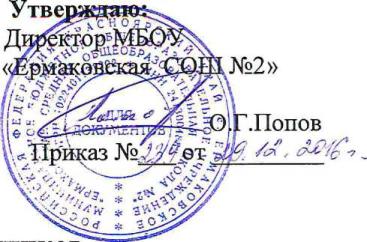 Председатель профсоюзного 	                                     комитета МБОУ «Ермаковская СОШ №2»                         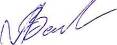 Положение  об оплате труда работников  Муниципального бюджетного  общеобразовательного учреждения «Ермаковская средняя общеобразовательная школа №2»1. Общие положенияНастоящее положение об оплате труда работников Муниципального бюджетного общеобразовательного учреждения «Ермаковская средняя общеобразовательная школа № 2» (далее - Положение), разработано на основании Закона Красноярского края от 29.10.2009 № 9-3864 «О системах оплаты труда работников краевых государственных бюджетных учреждений»,  постановления Правительства Красноярского края от 15.12.2009 № 648-п «Об утверждении Примерного положения об оплате труда работников краевых государственных бюджетных и казенных учреждений, подведомственных министерству образования и науки Красноярского края», Постановления администрации Ермаковского района от 29.09.2014 года № 754-п «Об утверждении системы оплаты труда работников муниципальных бюджетных и казенных образовательных организаций, подведомственных управлению образования администрации Ермаковского района», Постановления администрации Ермаковского района от 29.09.2014 года № 755-п «Об утверждении примерного положения об оплате труда работников муниципальных бюджетных и казенных образовательных организаций, подведомственных управлению образования администрации Ермаковского района»,  и регулирует порядок оплаты труда работников Муниципального бюджетного общеобразовательного учреждения «Ермаковская средняя общеобразовательная школа № 2».2. Порядок и условия оплаты труда работников1. Определение величины минимальных размеров окладов (должностных окладов), ставок заработной платы работников.1.1. Минимальные размеры окладов (должностных окладов), ставок заработной платы работников образовательных организаций  устанавливаются в соответствии с Приложением № 1 к настоящему Положению.1.2. Условия, при которых размеры окладов (должностных окладов), ставок заработной платы работникам Муниципального бюджетного общеобразовательного учреждения «Ермаковская средняя общеобразовательная школа № 2» могут устанавливаться выше минимальных размеров окладов (должностных окладов), ставок заработной платы, определяются постановлением главы администрации  Ермаковского района.2. Выплаты компенсационного характера.2.1. Работникам Муниципального бюджетного общеобразовательного учреждения «Ермаковская средняя общеобразовательная школа № 2» устанавливаются следующие выплаты компенсационного характера:выплаты работникам, занятым на тяжелых работах, работах с вредными и (или) опасными и иными особыми условиями труда;выплаты за работу в местностях с особыми климатическими условиями;выплаты за работу в условиях, отклоняющихся от нормальных (при выполнении работ различной квалификации, совмещении профессий (должностей), сверхурочной работе, работе в ночное время и при выполнении работ в других условиях, отклоняющихся от нормальных).2.2. Выплаты работникам, занятым на тяжелых работах, работах с вредными и (или) опасными и иными особыми условиями труда, устанавливаются работникам образовательных организации на основании статьи 147 Трудового кодекса Российской Федерации.2.3. Выплаты за работу в местностях с особыми климатическими условиями производятся на основании статьи 148 Трудового кодекса Российской Федерации.2.4. Выплаты за работу в условиях, отклоняющихся от нормальных (при выполнении работ различной квалификации, совмещении профессий (должностей), сверхурочной работе, работе в ночное время и при выполнении работ в других условиях, отклоняющихся от нормальных):Доплата за работу в ночное время производится работникам в размере 35% оклада (должностного оклада), ставки заработной платы за каждый час работы в ночное время.Оплата труда в других случаях выполнения работ в условиях, отклоняющихся от нормальных, устанавливается работникам образовательных организаций на основании статьи 149 Трудового кодекса Российской Федерации.Оплата труда в выходные и нерабочие праздничные дни производится на основании статьи 153 Трудового кодекса Российской Федерации.Виды и размеры выплат при выполнении работ в других условиях, отклоняющихся от нормальных, устанавливаются согласно Приложению № 2 к настоящему Положению.3. Выплаты стимулирующего характера.   Установление стимулирующих выплат в МБОУ «Ермаковская СОШ № 2» осуществляется на основе коллективного договора, локального нормативного акта образовательной организации о выплатах стимулирующего характера, утверждаемого работодателем с учетом мнения представительного органа работников.3. Условия оплаты труда руководителя образовательной организации. 1. Выплаты компенсационного характера руководителю образовательной организации, устанавливаются в соответствии с подразделом 2 раздела II настоящего Положения как в процентах к должностным окладам, так и в абсолютных размерах, если иное не установлено законодательством Российской Федерации.2. Предельное количество должностных окладов руководителя образовательной организации, учитываемых при определении объема средств на выплаты стимулирующего характера руководителю образовательной организации, составляет 17 должностных окладов руководителя образовательной организации в год с учетом районного коэффициента и надбавки за работу в местностях с особыми климатическими условиями.Сложившаяся к концу отчетного периода экономия бюджетных средств по стимулирующим выплатам руководителя образовательной организации может направляться на стимулирование труда работников МБОУ «Ермаковская СОШ № 2». Направление указанных средств на иные цели осуществляется по согласованию с министерством финансов Красноярского края и министерством экономики и регионального развития Красноярского края.2.1. Размер должностного оклада увеличивается при наличии квалификационной категории посредством применения к должностному окладу  следующих повышающих коэффициентов:при высшей квалификационной категории – 20%при первой квалификационной категории – 15%3. Распределение средств на осуществление выплат стимулирующего характера руководителю образовательной организации осуществляется ежеквартально (или ежемесячно) с учетом мнения рабочей группы по установлению стимулирующих выплат, образованной Управлением  образования администрации Ермаковского района  (далее - рабочая группа).3.1. Управление представляет в рабочую группу аналитическую информацию о показателях деятельности образовательной организации, в том числе включающую информацию органов самоуправления образовательной организации, в том числе общественных советов образовательной организации, являющуюся основанием для премирования руководителя образовательной организации.3.2. Руководитель образовательной организации имеет право присутствовать на заседании рабочей группы и давать необходимые пояснения.3.3. Рабочая группа может рекомендовать установление стимулирующих выплат и их размер открытым голосованием при условии присутствия не менее половины членов рабочей группы. Решение рабочей группы оформляется протоколом. С учетом мнения рабочей группы Управление образования администрации Ермаковского района издает приказ об установлении стимулирующих выплат.4. Выплаты стимулирующего характера устанавливаются за каждый вид выплат раздельно.Виды выплат стимулирующего характера, размер и условия их осуществления, критерии оценки результативности и качества деятельности образовательной организации для руководителя определяются согласно Приложению № 3 к настоящему Положению.Размер персональных выплат руководителю образовательной организации, определяется согласно Приложению   № 4 к настоящему Положению.4.1. При выплатах по итогам работы учитываются:степень освоения выделенных бюджетных средств;проведение ремонтных работ;подготовка образовательной  организации к новому учебному году;участие в инновационной деятельности;организация и проведение важных работ, мероприятий.Размер выплат по итогам работы руководителю образовательной организации, определяется согласно Приложению № 5 к настоящему Положению.5. Выплаты стимулирующего характера, за исключением персональных выплат и выплат по итогам работы, руководителю образовательной организации устанавливаются сроком на три месяца в процентах от должностного оклада.6. Размер выплат по итогам работы максимальным размером не ограничивается.7. Часть средств полученных от предпринимательской и иной приносящей доход деятельности направляется на выплаты стимулирующего характера руководителю образовательной организации с учетом недопущения повышения предельного объема средств на выплаты стимулирующего характера, предусмотренного в абзаце первом пункта 2 настоящего раздела.Выплаты стимулирующего характера руководителю образовательной организации за счет средств, полученных от приносящей доход деятельности, предназначены для усиления заинтересованности руководителя образовательной организации в повышении результативности профессиональной деятельности, своевременном исполнении должностных обязанностей.Размер выплат стимулирующего характера за интенсивность и высокие результаты работы руководителю образовательной организации за счет средств, полученных от приносящей доход деятельности, устанавливается в процентах от размера доходов, полученных образовательной организацией от приносящей доход деятельности, в отчетном квартале, с учетом следующих критериев оценки результативности и качества труда руководителя образовательной организации и выплачиваются ежемесячно:4. Другие вопросы оплаты трудаРазмер средств, полученных от приносящей доход деятельности, направляемых на оплату труда работников образовательных организаций, составляет 70% от доходов, полученных от приносящей доход деятельности, с учетом выплат страховых взносов по обязательному социальному страхованию и взносу по страховым тарифам на обязательное социальное страхование от несчастных случаев на производстве и профессиональных заболеваний.Приложение  № 1 к Положению об оплате труда работников Муниципального бюджетного общеобразовательного учреждения «Ермаковская СОШ № 2»Минимальные размеры окладов (должностных окладов), ставок заработной платы работников Муниципального бюджетного общеобразовательного учреждения «Ермаковская СОШ № 2» Профессиональная квалификационная группа должностейработников образования<*> Для должности «младший воспитатель» минимальный размер оклада (должностного оклада), ставки заработной платы устанавливается в размере 3 266,0 руб. Профессиональная квалификационная группа«Общеотраслевые должности служащих» Профессиональные квалификационные группыобщеотраслевых профессий рабочих Должности, не предусмотренные профессиональнымиквалификационными группамиПриложение  № 2 к Положению об оплате труда работников Муниципального бюджетного общеобразовательного учреждения «Ермаковская СОШ № 2»Виды и размеры компенсационных выплатза работу в условиях, отклоняющихся от нормальных (при выполнении работ в других условиях, отклоняющихся от нормальных)<*> В образовательных организациях, имеющих классы или группы для детей с ограниченными возможностями здоровья. Оплата труда педагогических работников производится только за часы занятий, которые они ведут в этих классах и группах.Приложение  № 3 к Положению об оплате труда работников Муниципального бюджетного общеобразовательного учреждения «Ермаковская СОШ № 2»Виды выплат стимулирующего характера, размер и условия 
их осуществления, критерии оценки результативности и качества деятельности организаций для руководителя Приложение  № 4 к Положению об оплате труда работников Муниципального бюджетного общеобразовательного учреждения «Ермаковская  СОШ № 2»Размер персональных выплат руководителю <*> Без учета повышающих коэффициентов.<**> Размеры выплат при наличии одновременно почетного звания и ученой степени суммируются.<***> Производится при условии соответствия занимаемой должности, почетного звания, ученой степени профилю учреждения или профилю педагогической деятельности (преподаваемых дисциплин)Приложение  № 5 к Положению об оплате труда работников Муниципального бюджетного общеобразовательного учреждения «Ермаковская СОШ № 2»Размер выплат по итогам работы руководителяПриложение  № 6 к Положению об оплате труда работников Муниципального бюджетного общеобразовательного учреждения «Ермаковская СОШ № 2»Условия, при которых размеры окладов (должностных окладов), ставок заработной платы работникам Муниципального бюджетного общеобразовательного учреждения «Ермаковская средняя общеобразовательная школа № 2», могут устанавливаться выше минимальных размеров окладов (должностных окладов), ставок заработной платы1. Условия установления размеров окладов (должностных окладов), ставок заработной платы работникам Муниципального бюджетного образовательного учреждения «Ермаковская средняя общеобразовательная школа № 2» (далее – организации ) выше минимальных размеров окладов (должностных окладов), ставок заработной платы (далее - условия) применяются для установлении размеров окладов (должностных окладов), ставок заработной платы выше минимальных размеров окладов (должностных окладов), ставок заработной платы.Размер оклада (должностного оклада), ставки заработной платы увеличивается по должностям педагогических работников в общеобразовательных  организациях (начального общего, основного общего, среднего общего образования), оздоровительных образовательных организациях санаторного типа для детей, нуждающихся в длительном лечении; образовательных организациях для детей, нуждающихся в психолого-педагогической и медико-социальной помощи, подведомственных управлению образования администрации Ермаковского района.2. Размер оклада (должностного оклада), ставки заработной платы определяется по формуле:O = Omin + Omin x K / 100,где:О – размер оклада (должностного оклада), ставки заработной платы;Оmin– минимальный размер оклада (должностного оклада), ставки заработной платы по должности, установленный примерным положением об оплате труда работников муниципальных бюджетных и казенных образовательных организаций, подведомственных управлению образования администрации Ермаковского района;К – повышающий коэффициент.3. Увеличение минимальных окладов (должностных окладов), ставок заработной платы осуществляется посредством применения к окладам (должностным окладам), ставкам заработной платы повышающих коэффициентов.4. Перечень и размеры повышающих коэффициентов по основаниям повышения, установленных в пункте 5 настоящих условий, применяемым  для установления окладов (должностных окладов), ставок заработной платы, устанавливаются коллективными договорами, локальными нормативными актами образовательных организаций с учетом мнения представительного органа работников, в пределах фонда оплаты труда образовательной организации, на период времени выполнения работы, являющейся основанием для установления повышающего коэффициента.5. Повышающий коэффициент устанавливается по должностям педагогических работников по следующим основаниям:5.1 Расчет повышающего коэффициента производится по формуле:K = K1 + K2, где:K1 – повышающий коэффициент, определяемый в соответствии с пунктом 1 таблицы;K2 – повышающий коэффициент, определяемы	й в соответствии с пунктом 2 таблицы.5.2. Расчет повышающего коэффициента (K2) осуществляется следующим образом:- если доля выплат стимулирующего характера педагогических работников без учета персональных выплат < 25%, то K2 = 0%, - если доля выплат стимулирующего характера педагогических работников без учета персональных выплат > 25%, то коэффициент рассчитывается по формуле:K2 = Q1 / Qокл х 100%, где:Q1 – фонд оплаты труда педагогических работников, рассчитанный для установления повышающих коэффициентов;Qокл – объем средств, предусмотренный на выплату окладов (должностных окладов), ставок заработной платы педагогических работников.Q1 = Q – Qгар – Qстим – Qотп,где:Q – общий объем фонда оплаты труда педагогических работников;Qгар – фонд оплаты труда педагогических работников, состоящий из установленных окладов (должностных окладов), ставок заработной платы, выплат компенсационного характера, персональных выплат, суммы повышений окладов (должностных окладов), ставок заработной платы за наличие квалификационной категории; Qстим – предельный фонд оплаты труда, который может направляться 
на выплаты стимулирующего характера педагогическим работникам, определяется в размере не менее 25% от фонда оплаты труда педагогических работников;Qотп – сумма средств, направляемая в резерв для оплаты отпусков, выплаты пособия по временной нетрудоспособности за счет средств работодателя, оплаты дней служебных командировок, подготовки, переподготовки, повышения квалификации педагогических работников.Если K> предельного значения повышающего коэффициента, то повышающий коэффициент устанавливается в размере предельного значения.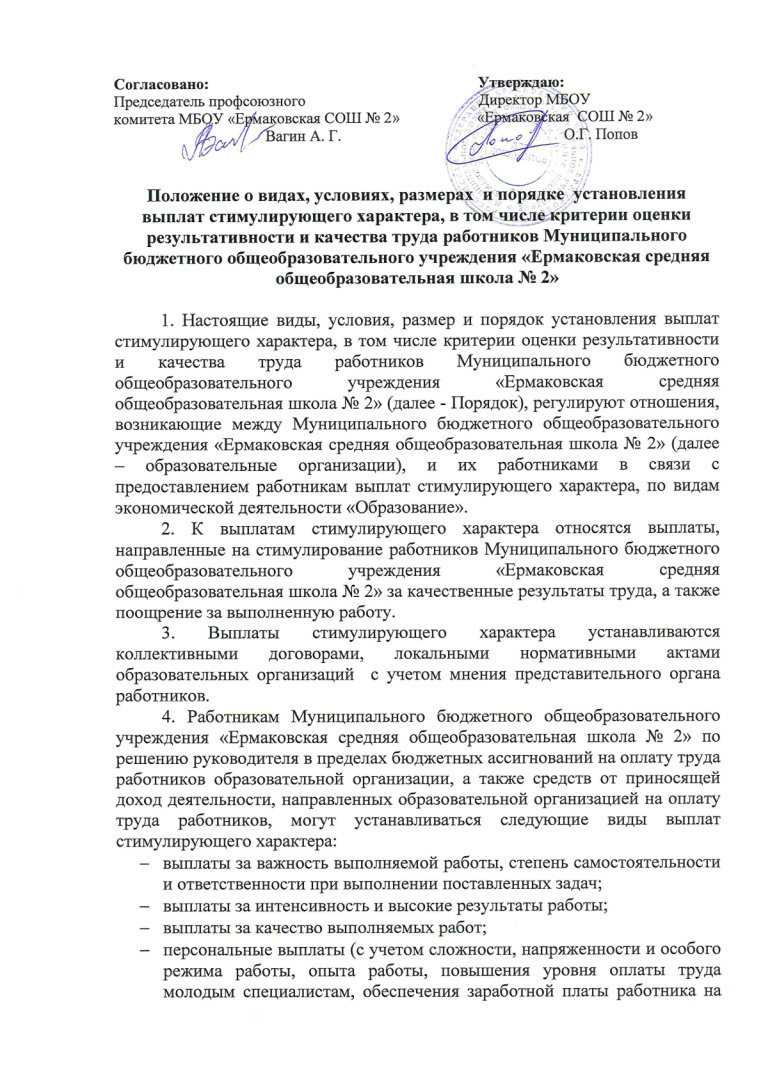 уровне размера минимальной заработной платы (минимального размера оплаты труда);выплаты по итогам работы.Виды, условия, размер и критерии оценки результативности и качества труда работников образовательных организаций  устанавливаются в соответствии с Приложением № 1 к настоящему Порядку.При осуществлении выплат, предусмотренных настоящим пунктом, образовательной организацией  могут применяться иные критерии оценки результативности и качества труда работников, не предусмотренные Приложениями № 1, 3 к настоящему Порядку.5. Виды выплат должны отвечать уставным задачам образовательной организации.Выплаты стимулирующего характера максимальным размером не ограничены и устанавливаются в пределах фонда оплаты труда.6. Персональные выплаты определяются в процентном отношении к окладу (должностному окладу), ставке заработной платы. Размер персональных выплат работникам устанавливается в соответствии с Приложением № 2 к настоящему Порядку.7. При выплатах по итогам работы учитываются:инициатива, творчество и применение в работе современных форм и методов организации труда;выполнение порученной работы, связанной с обеспечением рабочего процесса или уставной деятельности образовательной организаций;достижение высоких результатов в работе за определенный период;участие в инновационной деятельности;участие в соответствующем периоде в выполнении важных работ, мероприятий.Размер выплат по итогам работы работникам Муниципального бюджетного общеобразовательного учреждения «Ермаковская средняя общеобразовательная школа № 2» устанавливается в соответствии с Приложением № 3 к настоящему Порядку.Максимальным размером выплаты по итогам работы не ограничены и устанавливаются в пределах фонда оплаты труда.8. Руководитель образовательной организации при рассмотрении вопроса о стимулировании работника вправе учитывать аналитическую информацию общественного совета образовательной организации.9. Конкретный размер выплат стимулирующего характера (за исключением персональных выплат) устанавливается в абсолютном размере, с учетом фактически отработанного времени.10. Стимулирующие выплаты, за исключением выплат по итогам работы, устанавливаются руководителем образовательной организации ежемесячно, ежеквартально или на год.11. При установлении размера выплат стимулирующего характера конкретному работнику (за исключением персональных выплат) образовательной организации применяют балльную оценку.Размер выплаты, осуществляемой конкретному работнику организации, определяется по формуле:С = С 1 балла х Бi, где:С – размер выплаты, осуществляемой конкретному работнику организации  в плановом периоде;С1 балла - стоимость для определения размеров стимулирующих выплат 
на плановый период;Бi– количество баллов по результатам оценки труда i-го работника образовательной организации, исчисленное в суммовом выражении по показателям оценки за отчетный период.i=1C1 балла = Qстим. раб. / SUM Б, niгде:Qстим. раб.– фонд оплаты труда, предназначенный для осуществления стимулирующих выплат работникам образовательной организации в месяц в плановом периоде;n – количество физических лиц организации, подлежащих оценке за отчетный период (год, квартал, месяц), за исключением руководителя образовательной организации.Qстим. раб. ≥ 25% от фонда оплаты труда работников образовательной организации.                                                                         Приложение № 1к Порядку установления выплат стимулирующего характера, в том числе критерии оценки результативности и качества труда работников Муниципального бюджетного общеобразовательного учреждения «Ермаковская средняя общеобразовательная школа № 2»Виды, условия, размер и порядок установления выплат стимулирующего характера, в том числе критерии оценки результативности и качества труда работников Муниципального бюджетного общеобразовательного учреждения «Ермаковская средняя общеобразовательная школа № 2»┌─────────────────────┬───────────────────┬───────────────────────────────────┬──────────────┐│      Должности      │  Критерии оценки  │              Условия              │    ││                     │результативности и │                                   │  количество  ││                     │  качества труда   │                                   │  баллов<*>   ││                     │    работников     ├──────────────────┬────────────────┤              ││                     │   образовательной │   наименование   │   индикатор    │              ││                     │    организации    │                  │                │              ││                     │                   │                  │                │              ││                     │                   │                  │                │              ││                     │                   │                  │                │              ││                     │                   │                  │                │              │├─────────────────────┼───────────────────┴──────────────────┴────────────────┴──────────────┤│Педагогические       │Выплаты за важность выполняемой работы, степень самостоятельности     ││работники:           │и ответственности при выполнении поставленных задач                   ││учитель              ├───────────────────┬──────────────────┬────────────────┬──────────────┤│                     │Организация        │Участие           │Представление   │5             ││                     │проектной и        │воспитанников в   │результатов на  │              ││                     │исследовательской  │конференциях      │конференциях    │              ││                     │деятельности       │разного уровня    │разного уровня  │              ││                     │воспитанников      │                  ├────────────────┼──────────────┤│                     │                   │                  │Наличие         │15            ││                     │                   │                  │победителей и   │              ││                     │                   │                  │призеров        │              ││                     ├───────────────────┼──────────────────┼────────────────┼──────────────┤│                     │Обеспечение        │Руководство       │Обеспечение     │20            ││                     │методического      │объединениями     │работы в        │              ││                     │уровня организации │педагогов         │соответствии с  │              ││                     │образовательного   │(проектными       │планом          │              ││                     │процесса           │командами,        │                │              ││                     │                   │творческими       │                │              ││                     │                   │группами,         │                │              ││                     │                   │методическими     │                │              ││                     │                   │объединениями)    │                │              ││                     │                   ├──────────────────┼────────────────┼──────────────┤│                     │                   │Участие в работе  │Постоянное      │10            ││                     │                   │аттестационной    │участие в       │              ││                     │                   │комиссии,         │комиссиях,      │              ││                     │                   │экспертной        │подготовка      │              ││                     │                   │комиссии,         │отчетной        │              ││                     │                   │психолого-медико- │документации    │              ││                     │                   │педагогическом    │                │              ││                     │                   │консилиуме        │                │              ││                     │                   │образовательной   │                │              ││                     │                   │организации       │                │              ││                     │                   │наставническая    │                │              ││                     │                   │работа            │                │              ││                     ├───────────────────┼──────────────────┼────────────────┼──────────────┤│                     │Ведение            │Полнота и         │100%            │10            ││                     │профессиональной   │соответствие      │                │              ││                     │документации       │нормативным       │                │              ││                     │(тематическое      │документам        │                │              ││                     │планирование,      │                  │                │              ││                     │рабочие программы) │                  │                │              │├─────────────────────┼───────────────────┴──────────────────┴────────────────┴──────────────┤│                     │Выплаты за интенсивность и высокие результаты работы                  ││                     ├───────────────────┬──────────────────┬────────────────┬──────────────┤│                     │Стабильность и рост│Участие школьников│50% участвующих от│20            ││                     │качества обучения, │в мероприятиях    │общего числа    │              ││                     │положительная      │различного уровня │обучающихся     │              ││                     │динамика по        ├──────────────────┼────────────────┼──────────────┤-------------------------------------------------------------<*> исходя из 100-бальной системы.│                     │индивидуальному    │Качество          │показатели      │30            ││                     │прогрессу учащихся │успеваемости      │по общеобра     │5  за 1       ││                     │                   │                  │зовательной     │обучающегося  ││                     │                   │(по результатам   │организации     │              ││                     │                   │итоговых          │(начального,обще│              ││                     │                   │контрольный       │го,основного об │              ││                     │                   │работ,            │щего, среднего  │              ││                     │                   │контрольных       │общего          │              ││                     │                   │срезов,           │образования выше│              ││                     │                   │ГИА-9,            │краевых – не    │              ││                     │                   │ЕГЭ)              │ниже 30%;       │              ││                     │                   │                  │выше районных - │              ││                     │                   │                  │не ниже  - 20%  │              ││                     │                   │                  │                │              ││                     │                   │                  │                │              ││                     │                   │                  │                │              ││                     │                   ├──────────────────┼────────────────┼──────────────┤│                     │                   │Участие           │Количество      │20            ││                     │                   │обучающихся в     │участников      │              ││                     │                   │конкурсах,        │конкурсов - не  │              ││                     │                   │олимпиадах        │менее 70% (от   │              ││                     │                   │различного уровня │общего числа    │              ││                     │                   │                  │обучающихся)    │              ││                     │                   │                  ├────────────────┼──────────────┤│                     │                   │                  │Количество      │20            ││                     │                   │                  │участников      │              ││                     │                   │                  │олимпиад - не   │              ││                     │                   │                  │менее 50% (от   │              ││                     │                   │                  │общего числа    │              ││                     │                   │                  │обучающихся     │              ││                     │                   │                  ├────────────────┼──────────────┤│                     │                   │                  │Наличие призеров│20            ││                     │                   │                  │и победителей   │              ││                     ├───────────────────┼──────────────────┼────────────────┼──────────────┤│                     │Участие в          │Разработка и      │Призовое место в│20            ││                     │разработке и       │реализация        │конкурсе        │              ││                     │реализации         │проектов и        │проектов и      │              ││                     │проектов, программ,│программ          │программ        │              ││                     │связанных с        │                  ├────────────────┼──────────────┤│                     │образовательной    │                  │Презентация     │10            ││                     │деятельностью      │                  │результатов     │              ││                     │                   │                  │работы в форме  │              ││                     │                   │                  │статьи,         │              ││                     │                   │                  │выступления на  │              ││                     │                   │                  │форумах         │              ││                     │                   │                  │педагогов       │              │├─────────────────────┼───────────────────┼──────────────────┼────────────────┼──────────────┤│                     │Учет численности   │Превышение        │Численность     │5  за 1       ││                     │учеников в классе  │численности       │человек         │обучающегося  ││                     │                   │обучающихся в     │                │              ││                     │                   │классе над        │                │              ││                     │                   │нормативной       │                │              ││                     │                   │численностью      │                │              ││                     │                   │обучающихся в     │                │              ││                     │                   │классе            │                │              ││                     ├───────────────────┴──────────────────┴────────────────┴──────────────┤│                     │Выплаты за качество выполняемых работ                                 ││                     ├───────────────────┬──────────────────┬────────────────┬──────────────┤│                     │Высокий уровень    │Освоение          │Использование   │20            ││                     │педагогического    │информационных    │при организации │              ││                     │мастерства при     │технологий и      │занятий         │              ││                     │организации        │применение их в   │интерактивной   │              ││                     │образовательного   │практике работы с │доски,          │              ││                     │процесса           │детьми            │компьютерных    │              ││                     │                   │                  │программ по     │              ││                     │                   │                  │созданию        │              ││                     │                   │                  │презентаций и   │              ││                     │                   │                  │публикаций      │              ││                     │                   ├──────────────────┼────────────────┼──────────────┤│                     │                   │Выстраивание      │Наличие         │20            ││                     │                   │образовательного  │программы       │              ││                     │                   │процесса в        │                │              ││                     │                   │соответствии с    │                │              ││                     │                   │программой        │                │              ││                     │                   │надпредметного    │                │              ││                     │                   │содержания        │                │              │├─────────────────────┼───────────────────┴──────────────────┴────────────────┴──────────────┤│Педагогические       │Выплаты за важность выполняемой работы, степень самостоятельности     ││работники:           │и ответственности при выполнении поставленных задач                   ││педагог-психолог,    ├───────────────────┬──────────────────┬────────────────┬──────────────┤│социальный педагог   │Сопровождение      │Руководство       │Работа МППК в   │20            ││                     │воспитанников в    │медико-психолого- │соответствии с  │              ││                     │образовательном    │педагогическим    │планом          │              ││                     │процессе           │консилиумом (МППК)│                │              ││                     │                   ├──────────────────┼────────────────┼──────────────┤│                     │                   │Проведение        │Проведение      │10            ││                     │                   │мероприятий для   │одного          │              ││                     │                   │родителей         │мероприятия     │              ││                     │                   │воспитанников     │                │              ││                     ├───────────────────┴──────────────────┴────────────────┴──────────────┤│                     │Выплаты за интенсивность и высокие результаты работы                  ││                     ├───────────────────┬──────────────────┬────────────────┬──────────────┤│                     │Эффективность      │Участие в         │За участие в    │30            ││                     │методов и способов │разработке и      │разработке и    │              ││                     │работы по          │реализации        │реализации      │              ││                     │педагогическому    │проектов,         │проектов,       │              ││                     │сопровождению      │программ,         │программ,       │              ││                     │воспитанников      │связанных с       │связанных с     │              ││                     │                   │образовательной   │образовательной │              ││                     │                   │деятельностью     │деятельностью   │              ││                     │                   │                  ├────────────────┼──────────────┤│                     │                   │                  │Призовое место в│20            ││                     │                   │                  │конкурсе        │              ││                     │                   │                  │проектов и      │              ││                     │                   │                  │программ,       │              ││                     │                   │                  │получение гранта│              ││                     │                   │                  ├────────────────┼──────────────┤│                     │                   │                  │Презентация     │20            ││                     │                   │                  │результатов     │              ││                     │                   │                  │работы в форме  │              ││                     │                   │                  │статьи,         │              ││                     │                   │                  │выступления на  │              ││                     │                   │                  │форумах         │              ││                     │                   │                  │педагогов       │              ││                     │                   ├──────────────────┼────────────────┼──────────────┤│                     │                   │Адаптация вновь   │Уменьшение числа│30            ││                     │                   │поступивших       │конфликтных     │              ││                     │                   │воспитанников,    │ситуаций среди  │              ││                     │                   │благоприятный     │обучающихся,    │              ││                     │                   │психологический   │воспитанников   │              ││                     │                   │климат            │                │              ││                     ├───────────────────┴──────────────────┴────────────────┴──────────────┤│                     │Выплаты за качество выполняемых работ                                 ││                     ├───────────────────┬──────────────────┬────────────────┬──────────────┤│                     │Высокий уровень    │Организация работы│Отрицательная   │30            ││                     │педагогического    │службы психолого- │динамика        │              ││                     │мастерства при     │педагогического   │возникновения   │              ││                     │организации        │сопровождения     │конфликтов в    │              ││                     │процесса психолого-│воспитанников     │течение учебного│              ││                     │педагогического    │                  │года            │              ││                     │сопровождения      │                  │                │              ││                     │воспитанников      │                  │                │              │├─────────────────────┼───────────────────┴──────────────────┴────────────────┴──────────────┤││Педагог              │Выплаты за важность выполняемой работы, степень самостоятельности     ││дополнительного      │и ответственности при выполнении поставленных задач                   ││образования,         ├───────────────────┬──────────────────┬────────────────┬──────────────┤│музыкальный          │Руководство        │Руководство       │Обеспечение     │20            ││руководитель,        │проектными и       │объединениями     │работы в        │              ││педагог-организатор, │творческими        │педагогов         │соответствии с  │              ││ │группами,          │(проектными       │планом          │              ││ │методическими      │командами,        │                │              ││                     │объединениями,     │творческими       │                │              ││ │кафедрами          │группами,         │                │              ││                     │                   │методическими     │                │              ││                     │                   │объединениями)    │                │              ││                     ├───────────────────┼──────────────────┼────────────────┼──────────────┤│                     │Ведение            │Полнота и         │100%            │20            ││                     │профессиональной   │соответствие      │                │              ││                     │документации       │нормативным       │                │              ││                     │(тематическое      │регламентирующим  │                │              ││                     │планирование,      │документам        │                │              ││                     │рабочие программы) │                  │                │              ││                     ├───────────────────┴──────────────────┴────────────────┴──────────────┤│                     │Выплаты за интенсивность и высокие результаты работы                  ││                     ├───────────────────┬──────────────────┬────────────────┬──────────────┤│                     │Достижения         │Участие в         │50% участвующих от│20          ││                     │воспитанников      │соревнованиях,    │общего числа    │              ││                     │                   │олимпиадах,       │обучающихся     │              ││                     │                   │научно-           │                │              ││                     │                   │практических      ├────────────────┼──────────────┤│                     │                   │конференциях,     │Призовое место  │20            ││                     │                   │конкурсах         │                │              ││                     │                   │различного уровня │                │              ││                     │                   │                  │                │              ││                     ├───────────────────┼──────────────────┼────────────────┼──────────────┤│                     │Организация        │Постоянный состав,│За каждый       │20            ││                     │деятельности       │создание и        │проект,         │              ││                     │детских            │реализация        │программу       │              ││                     │объединений,       │социальных        │                │              ││                     │организаций        │проектов, программ│                │              │├─────────────────────┼───────────────────┴──────────────────┴────────────────┴──────────────┤│                     │Выплаты за качество выполняемых работ                                 ││                     ├───────────────────┬──────────────────┬────────────────┬──────────────┤│                     │Высокий уровень    │Участие в         │Внедрение новых │20            ││                     │педагогического    │конкурсах         │технологий форм,│              ││                     │мастерства при     │профессионального │методов,        │              ││                     │организации        │мастерства,       │приемов,        │              ││                     │образовательного   │использование     │демонстрация их │              ││                     │процесса           │полученного опыта │при проведении  │              ││                     │                   │в своей           │мастер-классов, │              ││                     │                   │повседневной      │творческих      │              ││                     │                   │деятельности      │отчетов         │              │├─────────────────────┼───────────────────┴──────────────────┴────────────────┴──────────────┤│Заведующий           │Выплаты за важность выполняемой работы, степень самостоятельности     ││библиотекой,         │и ответственности при выполнении поставленных задач                   ││библиотекарь         ├───────────────────┬──────────────────┬────────────────┬──────────────┤│                     │Создание системы   │Количество        │80%             │30            ││                     │работы по повышению│воспитанников и   │                │              ││                     │мотивации          │работников        │                │              ││                     │воспитанников к    │образовательной   │                │              ││                     │чтению             │организацией      │                │              ││                     │                   │пользующихся      │                │              ││                     │                   │фондом библиотеки │                │              ││                     ├───────────────────┼──────────────────┼────────────────┼──────────────┤│                     │Совершенствование  │Создание программы│Наличие         │20            ││                     │информационно-     │развития          │программы       │              ││                     │библиотечной       │информационно-    │развития        │              ││                     │системы            │библиографического│                │              ││                     │образовательной    │пространства      │                │              ││                     │организациии       │образовательной   │                │              ││                     │                   │организациии      │                │              ││                     ├───────────────────┴──────────────────┴────────────────┴──────────────┤│                     │Выплаты за интенсивность и высокие результаты работы                  ││                     ├───────────────────┬──────────────────┬────────────────┬──────────────┤│                     │Сохранность        │Количество        │Менее 20% фонда │30            ││                     │библиотечного фонда│списываемой       │                │              ││                     │                   │литературы        │                │              ││                     │                   │библиотечного     │                │              ││                     │                   │фонда             │                │              ││                     ├───────────────────┼──────────────────┼────────────────┼──────────────┤│                     │Осуществление      │Проведение уроков │1 раз в четверть│20            ││                     │текущего           │информационной    │                │              ││                     │информирования     │культуры          │                │              ││                     │коллектива         ├──────────────────┼────────────────┼──────────────┤│                     │педагогов и        │Проведение дней   │1 раз в четверть│20            ││                     │воспитанников      │информирования    │                │              ││                     ├───────────────────┴──────────────────┴────────────────┴──────────────┤│                     │Выплаты за качество выполняемых работ                                 ││                     ├───────────────────┬──────────────────┬────────────────┬──────────────┤│                     │Высокий уровень    │Систематическая   │Внедрение новых │20            ││                     │профессионального  │работа по         │технологий,     │              ││                     │мастерства         │повышению         │форм, методов,  │              ││                     │                   │педагогического   │приемов,        │              ││                     │                   │мастерства (курсы │демонстрация их │              ││                     │                   │повышения         │при проведении  │              ││                     │                   │квалификации,     │мастер-классов, │              ││                     │                   │семинары,         │творческих      │              ││                     │                   │самообразование), │отчетов         │              ││                     │                   │использование     │                │              ││                     │                   │полученного опыта │                │              ││                     │                   │в своей           │                │              ││                     │                   │повседневной      │                │              ││                     │                   │деятельности      │                │              │├─────────────────────┼───────────────────┴──────────────────┴────────────────┴─────────────├─────────────────────┼───────────────────┴──────────────────┴────────────────┴──────────────┤│ │Выплаты за важность выполняемой работы, степень самостоятельности     ││повар                │и ответственности при выполнении поставленных задач                   ││                     ├───────────────────┬──────────────────┬────────────────┬──────────────┤│                     │Отсутствие или     │Отсутствие        │       0        │40            ││                     │оперативное        │предписаний       ├────────────────┼──────────────┤│                     │устранение         │контролирующих    │Устранение      │20            ││                     │предписаний        │органов           │предписаний в   │              ││                     │контролирующих или │                  │установленные   │              ││                     │надзирающих органов│                  │сроки           │              ││                     ├───────────────────┴──────────────────┴────────────────┴──────────────┤│                     │Выплаты за интенсивность и высокие результаты работы                  ││                     ├───────────────────┬──────────────────┬────────────────┬──────────────┤│                     │Снижение уровня    │Снижение          │Отсутствие      │20            ││                     │заболеваемости     │количества        │вспышек         │              ││                     │обучающихся,       │заболевших        │заболеваний     │              ││                     │воспитанников      │воспитанников     │                │              ││                     ├───────────────────┴──────────────────┴────────────────┴──────────────┤│                     │Выплаты за качество выполняемых работ                                 ││                     ├───────────────────┬──────────────────┬────────────────┬──────────────┤│                     │Качество           │Отсутствие жалоб, │       0        │40            ││                     │приготовления пищи,│отказов детей от  │                │              ││                     │эстетическое       │приема пищи       │                │              ││                     │оформление блюд    │                  │                │              │├─────────────────────┼───────────────────┴──────────────────┴────────────────┴──────────────┤│Преподаватель-       │Выплаты за важность выполняемой работы, степень самостоятельности и   ││организатор основ    │ответственности при выполнении поставленных задач                     ││безопасности         ├───────────────────┬──────────────────┬────────────────┬──────────────┤│жизнедеятельности    │Организация работы │Проведение        │Контроль за     │20            ││                     │по соблюдения      │инструктажей с    │ведением        │              ││                     │правил техники     │учащимися и       │классной и      │              ││                     │безопасности       │работниками       │школьной        │              ││                     │жизнедеятельности  │организации       │документации по │              ││                     │                   │                  │проведению      │              ││                     │                   │                  │инструктажей    │              ││                     ├───────────────────┼──────────────────┼────────────────┼──────────────┤│                     │                   │Контроль за       │Наличие актов   │20            ││                     │                   │безопасностью в   │осмотра         │              ││                     │                   │образовательном   │оборудования,   │              ││                     │                   │процессе          │приборов,       │              ││                     │                   │оборудования,     │технических     │              ││                     │                   │приборов,         │средств обучения│              ││                     │                   │технических       │                │              ││                     │                   │средств обучения  │                │              ││                     ├───────────────────┼──────────────────┼────────────────┼──────────────┤│                     │Взаимодействие с   │Разработка плана  │Наличие плана   │30            ││                     │учреждениями и     │гражданской       │                │              ││                     │организациями      │обороны           │                │              ││                     │                   │организации       │                │              ││                     ├───────────────────┼──────────────────┼────────────────┼──────────────┤│                     │                   │Организация       │Проведение      │20            ││                     │                   │занятий по        │учений 2 раза   │              ││                     │                   │гражданской       │в год           │              ││                     │                   │обороне           │                │              ││                     ├───────────────────┴──────────────────┴────────────────┴──────────────┤│                     │Выплаты за интенсивность и высокие результаты работы                  ││                     ├───────────────────┬──────────────────┬────────────────┬──────────────┤│                     │Достижения         │Участие в краевых,│Процент         │20            ││                     │обучающихся,       │всероссийских,    │участвующих от  │              ││                     │воспитанников      │международных     │общего числа    │              ││                     │                   │соревнованиях,    │обучающихся     │              ││                     │                   │олимпиадах,       │(воспитанников) │              ││                     │                   │научно-           │не менее 20%    │              ││                     │                   │практических      ├────────────────┼──────────────┤│                     │                   │конференциях,     │Ведение         │30            ││                     │                   │конкурсах         │портфолио       │              ││                     │                   │                  │обучающихся,    │              ││                     │                   │                  │воспитанников   │              ││                     │                   │                  ├────────────────┼──────────────┤│                     │                   │                  │Призовое место  │20            │├─────────────────────┼───────────────────┴──────────────────┴────────────────┴──────────────┤│Заведующий           │Выплаты за важность выполняемой работы, степень самостоятельности     ││хозяйством           │и ответственности при выполнении поставленных задач                   ││                     ├───────────────────┬──────────────────┬────────────────┬──────────────┤│                     │Соблюдение         │Обеспечение       │100%            │30            ││                     │санитарно-         │учебных           │                │              ││                     │гигиенических норм,│кабинетов,        │                │              ││                     │правил техники     │бытовых,          │                │              ││                     │безопасности,      │хозяйственных и   │                │              ││                     │пожарной           │других помещений  │                │              ││                     │безопасности       │оборудованием и   │                │              ││                     │                   │инвентарем,       │                │              ││                     │                   │отвечающим        │                │              ││                     │                   │требованиям       │                │              ││                     │                   │правил и норм     │                │              ││                     │                   │безопасности      │                │              ││                     │                   │жизнедеятельности,│                │              ││                     │                   │стандартам        │                │              ││                     │                   │безопасности труда│                │              ││                     ├───────────────────┼──────────────────┼────────────────┼──────────────┤│                     │Обеспечение        │Замечания по      │         0      │10            ││                     │сохранности        │утрате и порче    │                │              ││                     │имущества и его    │имущества         │                │              ││                     │учет               │                  │                │              ││                     ├───────────────────┴──────────────────┴────────────────┴──────────────┤│                     │Выплаты за интенсивность и высокие результаты работы                  ││                     ├───────────────────┬──────────────────┬────────────────┬──────────────┤│                     │Оперативность      │Своевременное     │Выполнение работ│10            ││                     │работы             │обеспечение       │ранее           │              ││                     │                   │сезонной          │установленного  │              ││                     │                   │подготовки        │срока без       │              ││                     │                   │обслуживаемого    │снижения        │              ││                     │                   │здания,           │качества        │              ││                     │                   │сооружения,       │                │              ││                     │                   │оборудования и    │                │              ││                     │                   │механизмов        │                │              ││                     ├───────────────────┼──────────────────┼────────────────┼──────────────┤│                     │Осуществление      │Участие в         │Своевременно,   │20            ││                     │дополнительных     │проведении        │качественно     │              ││                     │работ              │ремонтных работ   │                │              ││                     │                   │в организации     │                │              ││                     ├───────────────────┴──────────────────┴────────────────┴──────────────┤│                     │Выплаты за качество выполняемых работ                                 ││                     ├───────────────────┬──────────────────┬────────────────┬──────────────┤│                     │Ресурсосбережение  │Осуществление     │Экономия        │20            ││                     │при выполнении     │рационального     │материальных    │              ││                     │работ              │расходования      │средств         │              ││                     │                   │материалов        │                │              ││                     │                   ├──────────────────┼────────────────┼──────────────┤│                     │                   │Осуществление     │Отсутствие      │20            ││                     │                   │рационального     │превышения      │              ││                     │                   │расходования      │лимитов         │              ││                     │                   │электроэнергии    │                │              ││                     │                   ├──────────────────┼────────────────┼──────────────┤│                     │                   │Бесперебойная и   │Отсутствие      │20            ││                     │                   │безаварийная      │замечаний по    │              ││                     │                   │работа систем     │бесперебойной и │              ││                     │                   │жизнеобеспечения  │безаварийной    │              ││                     │                   │                  │работе систем   │              ││                     │                   │                  │жизнеобеспечения│              ││                     │                   ├──────────────────┼────────────────┼──────────────┤│                     │                   │Качественное и    │Отсутствие      │20            ││                     │                   │своевременное     │недостачи и     │              ││                     │                   │проведение        │неустановленного│              ││                     │                   │инвентаризации    │оборудования    │              ││                     │                   │школьного         │                │              ││                     │                   │имущества         │                │              ││                     │                   ├──────────────────┼────────────────┼──────────────┤│                     │                   │Укомплектованность│100%            │10            ││                     │                   │ставок            │                │              ││                     │                   │обслуживающего    │                │              ││                     │                   │персонала         │                │              ││                     │                   │(лаборантов,      │                │              ││                     │                   │секретарей,       │                │              ││                     │                   │дворников,        │                │              ││                     │                   │гардеробщиков,    │                │              ││                     │                   │сторожей,         │                │              ││                     │                   │уборщиков         │                │              ││                     │                   │служебных         │                │              ││                     │                   │помещений и       │                │              ││                     │                   │рабочих по        │                │              ││                     │                   │обслуживанию и    │                │              ││                     │                   │текущему ремонту  │                │              ││                     │                   │здания,           │                │              ││                     │                   │сооружения и      │                │              ││                     │                   │оборудования)     │                │              │├─────────────────────┼───────────────────┴──────────────────┴────────────────┴──────────────┤│Воспитатель      │Выплаты за важность выполняемой работы, степень самостоятельности и    ││                 │ответственности при выполнении поставленных задач                      ││                 ├────────────────────┬────────────────────┬───────────────┬─────────────┤│                 │Ведение             │полнота и           │100%           │           10││                 │профессиональной    │соответствие        │               │             ││                 │документации        │нормативным         │               │             ││                 │(тематическое       │регламентирующим    │               │             ││                 │планирование,       │документам          │               │             ││                 │рабочие программы)  │                    │               │             ││                 ├────────────────────┼────────────────────┼───────────────┼─────────────┤│                 │Обеспечение         │проведение с детьми │постоянно      │           5 ││                 │занятости детей     │занятий, приобщение │               │             ││                 │                    │к труду, привитие им│               │             ││                 │                    │санитарно-          │               │             ││                 │                    │гигиенических       │               │             ││                 │                    │навыков             │               │             ││                 ├────────────────────┼────────────────────┼───────────────┼─────────────┤│                 │Организация работы  │ежедневное          │отсутствие     │           5 ││                 │по укреплению       │проведение          │замечаний      │             ││                 │здоровья            │закаливающих        │медперсонала,  │             ││                 │воспитанников       │процедур, соблюдение│администрации  │             ││                 │                    │температурного,     │организации,   │             ││                 │                    │светового режима    │надзорных      │             ││                 │                    │                    │органов        │             ││                 ├────────────────────┴────────────────────┴───────────────┴─────────────┤│                 │Выплаты за интенсивность и высокие результаты работы                   ││                 ├────────────────────┬────────────────────┬───────────────┬─────────────┤│                 │Участие в           │разработка и        │наличие        │           10││                 │инновационной       │внедрение авторских │авторской      │             ││                 │деятельности        │программ воспитания │программы      │             ││                 │                    │                    │воспитания     │             ││                 ├────────────────────┼────────────────────┼───────────────┼─────────────┤│                 │Организация         │отсутствие травм,   │       0       │           5 ││                 │здоровьесберегающей │несчастных случаев  │               │             ││                 │воспитывающей среды │                    │               │             ││                 ├────────────────────┼────────────────────┼───────────────┼─────────────┤│                 │Эффективность работы│наличие обоснованных│отсутствие     │           10││                 │с родителями        │обращений родителей │обоснованных   │             ││                 │                    │по поводу           │обращений      │             ││                 │                    │конфликтных ситуаций│родителей по   │             ││                 │                    │                    │поводу         │             ││                 │                    │                    │конфликтных    │             ││                 │                    │                    │ситуаций       │             ││                 │                    │                    ├───────────────┼─────────────┤│                 │                    │                    │высокий уровень│           5 ││                 │                    │                    │решения        │             ││                 │                    │                    │конфликтных    │             ││                 │                    │                    │ситуаций       │             ││                 │                    ├────────────────────┼───────────────┼─────────────┤│                 │                    │посещаемость детей  │не менее 80%   │           20││                 ├────────────────────┼────────────────────┼───────────────┼─────────────┤│                 │Осуществление       │участие в проведении│постоянно      │           10││                 │дополнительных      │ремонтных работ     │               │             ││                 │работ               │в организации       │               │             ││                 ├────────────────────┴────────────────────┴───────────────┴─────────────┤│                 │Выплаты за качество выполняемых работ                                  ││                 ├────────────────────┬────────────────────┬───────────────┬─────────────┤│                 │Высокий уровень     │выстраивание        │отсутствие     │           10││                 │педагогического     │воспитательного     │замечаний      │             ││                 │мастерства при      │процесса в          │старшего       │             ││                 │организации         │соответствии с      │воспитателя,   │             ││                 │воспитательного     │программой          │методиста,     │             ││                 │процесса            │воспитания          │администрации  │             ││                 │                    │коллектива детей,   │организации    │             ││                 │                    │проведение уроков   │               │             ││                 │                    │высокого качества   │               │             ││                 ├────────────────────┼────────────────────┼───────────────┼─────────────┤│                 │                    │участие в конкурсах │внедрение      │           10││                 │                    │профессионального   │новых          │             ││                 │                    │мастерства,         │технологий,    │             ││                 │                    │использование       │форм, методов, │             ││                 │                    │полученного опыта в │приемов,       │             ││                 │                    │своей повседневной  │демонстрация их│             ││                 │                    │деятельности        │при проведении │             ││                 │                    │                    │открытых       │             ││                 │                    │                    │занятий,       │             ││                 │                    │                    │творческих     │             ││                 │                    │                    │отчетов        │             ││                 │                    │                    │               │             │	├─────────────────┼────────────────────┴────────────────────┴───────────────┴─────────────┤│Педагогические   │Выплаты за важность выполняемой работы, степень самостоятельности и    ││работники:       │ответственности при выполнении поставленных задач                      ││          ├────────────────────┬────────────────────┬───────────────┬─────────────┤│                 │Ведение             │полнота и           │100%           │           10││   │профессиональной    │соответствие        │               │             ││музыкальный      │документации        │нормативным         │               │             ││руководитель,    │(тематическое       │регламентирующим    │               │             ││         │планирование,       │документам          │               │             ││     │рабочие программы)  │                    │               │             ││ ├────────────────────┼────────────────────┼───────────────┼─────────────┤│         │Организация и       │праздники здоровья, │наличие        │           5 ││      │проведение          │спартакиады, дни    │мероприятий    │             ││        │мероприятий,        │здоровья и т.п.     │               │             ││инструктор       │способствующих      │                    │               │             ││по физической    │сохранению и        │                    │               │             ││культуре │восстановлению      │                    │               │             ││    │психического и      │                    │               │             ││                 │физического здоровья│                    │               │             ││                 │детей               │                    │               │             ││                 ├────────────────────┴────────────────────┴───────────────┴─────────────┤│                 │Выплаты за интенсивность и высокие результаты работы                   ││                 ├────────────────────┬────────────────────┬───────────────┬─────────────┤│                 │Достижения детей    │участие в           │% участвующих  │           5 ││                 │                    │муниципальных и     │от общего числа│             ││                 │                    │региональных        │детей          │             ││                 │                    │смотрах-конкурсах,  ├───────────────┼─────────────┤│                 │                    │соревнованиях       │призовое       │           10││                 │                    │                    │место          │             ││                 ├────────────────────┼────────────────────┼───────────────┼─────────────┤│                 │Организация и       │открытые утренники, │наличие        │           10││                 │проведение отчетных │праздники,          │мероприятий    │             ││                 │мероприятий,        │посвященные Дню     │               │             ││                 │показывающих        │матери, временам    │               │             ││                 │родителям результаты│года и т.п.         │               │             ││                 │образовательного    │                    │               │             ││                 │процесса,           │                    │               │             ││                 │достижения детей    │                    │               │             ││                 ├────────────────────┼────────────────────┼───────────────┼─────────────┤│                 │Эффективная         │достижение детьми   │положительная  │           10││                 │реализация          │более высоких       │динамика       │             ││                 │коррекционной       │показателей развития│               │             ││                 │направленности      │в сравнении с       │               │             ││                 │образовательного    │предыдущим периодом │               │             ││                 │процесса            │                    │               │             ││                 ├────────────────────┼────────────────────┼───────────────┼─────────────┤│                 │Организация         │отсутствие травм,   │       0       │           5 ││                 │здоровьесберегающей │несчастных случаев  │               │             ││                 │воспитывающей среды │                    │               │             ││                 ├────────────────────┼────────────────────┼───────────────┼─────────────┤│                 │Осуществление       │участие в проведении│постоянно      │           10││                 │дополнительных      │ремонтных работ в   │               │             ││                 │работ               │ организации        │               │             ││                 ├────────────────────┴────────────────────┴───────────────┴─────────────┤│                 │Выплаты за качество выполняемых работ                                  ││                 ├────────────────────┬────────────────────┬───────────────┬─────────────┤│                 │Высокий уровень     │участие в конкурсах │внедрение новых│           5 ││                 │педагогического     │профессионального   │технологий,    │             ││                 │мастерства при      │мастерства,         │форм, методов, │             ││                 │организации         │конференциях,       │приемов,       │             ││                 │образовательного    │использование       │демонстрация   │             ││                 │процесса            │полученного опыта   │их при         │             ││                 │                    │в своей повседневной│проведении     │             ││                 │                    │деятельности        │открытых       │             ││                 │                    │                    │занятий,       │             ││                 │                    │                    │творческих     │             ││                 │                    │                    │отчетов        │             ││                 │                    ├────────────────────┼───────────────┼─────────────┤│                 │                    │выстраивание        │отсутствие     │           10││                 │                    │воспитательного     │замечаний      │             ││                 │                    │процесса в          │медперсонала,  │             ││                 │                    │соответствии с      │администрации  │             ││                 │                    │учетом возраста,    │учреждения,    │             ││                 │                    │подготовленности,   │надзорных      │             ││                 │                    │состояния здоровья, │органов        │             ││                 │                    │индивидуальных и    │               │             ││                 │                    │психофизических     │               │             ││                 │                    │особенностей детей, │               │             ││                 │                    │проведение уроков   │               │             ││                 │                    │высокого качества   │               │             ││                 ├────────────────────┼────────────────────┼───────────────┼─────────────┤│                 │Участие в разработке│разработка,         │наличие        │           5 ││                 │и реализации        │согласование,       │лицензированной│             ││                 │проектов, программ, │утверждение и       │программы      │             ││                 │связанных с         │реализация проектов ├───────────────┼─────────────┤│                 │образовательной     │и программ          │призовое место │           10││                 │деятельностью       │                    │в конкурсе     │             ││                 │                    │                    │проектов и     │             ││                 │                    │                    │программ       │             ││                 │                    │                    ├───────────────┼─────────────┤│                 │                    │                    │издание        │           5 ││                 │                    │                    │печатной       │             ││                 │                    │                    │продукции      │             ││                 │                    │                    │(статей),      │             ││                 │                    │                    │отражающей     │             ││                 │                    │                    │результаты     │             ││                 │                    │                    │работы         │             │├─────────────────┼────────────────────┴────────────────────┴───────────────┴─────────────┤│       │Выплаты за важность выполняемой работы, степень самостоятельности и    ││     │ответственности при выполнении поставленных задач                      ││помощник         ├────────────────────┬────────────────────┬───────────────┬─────────────┤│воспитателя      │Проведение работы по│ежедневное          │отсутствие     │           20││                 │укреплению здоровья │проведение совместно│замечаний      │             ││                 │детей               │с воспитателем и под│медперсонала,  │             ││                 │                    │его руководством    │администрации  │             ││                 │                    │закаливающих        │организации,   │             ││                 │                    │процедур            │надзорных      │             ││                 │                    │                    │органов        │             ││                 ├────────────────────┼────────────────────┼───────────────┼─────────────┤│                 │Организация работы  │соблюдение          │отсутствие     │           20││                 │по самообслуживанию,│распорядка дня,     │замечаний      │             ││                 │соблюдению детьми   │режима подачи       │медперсонала,  │             ││                 │распорядка дня      │питьевой воды,      │администрации  │             ││                 │                    │оказание необходимой│учреждения,    │             ││                 │                    │помощи воспитанникам│надзорных      │             ││                 │                    │по самообслуживанию │органов        │             ││                 ├────────────────────┴────────────────────┴───────────────┴─────────────┤│                 │Выплаты за интенсивность и высокие результаты работы                   ││                 ├────────────────────┬────────────────────┬───────────────┬─────────────┤│                 │Осуществление       │участие в проведении│постоянно      │           10││                 │дополнительных работ│ремонтных работ в   │               │             ││                 │                    │ организации        │               │             ││                 ├────────────────────┼────────────────────┼───────────────┼─────────────┤│                 │Участие в           │проведение дня      │постоянно      │           20││                 │мероприятиях        │именинника,         │               │             ││                 │организации         │праздников          │               │             ││                 │                    │для детей           │               │             ││                 ├────────────────────┴────────────────────┴───────────────┴─────────────┤│                 │Выплаты за качество выполняемых работ                                  ││                 ├────────────────────┬────────────────────┬───────────────┬─────────────┤│                 │Соблюдение          │отсутствие замечаний│       0       │           30││                 │санитарно-          │надзорных органов   │               │             ││                 │гигиенических норм  │                    │               │             │├─────────────────┼────────────────────┴────────────────────┴───────────────┴─────────────┤│ повар │Выплаты за важность выполняемой работы, степень самостоятельности и    ││                 │ответственности при выполнении поставленных задач                      ││                 ├────────────────────┬────────────────────┬───────────────┬─────────────┤│                 │Отсутствие или      │наличие предписаний │отсутствие     │           20││                 │оперативное         │контролирующих      │предписаний    │             ││                 │устранение          │органов             ├───────────────┼─────────────┤│                 │предписаний         │                    │устранение     │           5 ││                 │контролирующих или  │                    │предписаний в  │             ││                 │надзорных органов   │                    │установленные  │             ││                 │                    │                    │сроки          │             ││                 ├────────────────────┴────────────────────┴───────────────┴─────────────┤│                 │Выплаты за интенсивность и высокие результаты работы                   ││                 ├────────────────────┬────────────────────┬───────────────┬─────────────┤│                 │Снижение уровня     │уровень             │отсутствие     │           10││                 │заболеваемости детей│заболеваемости детей│вспышек        │             ││                 │                    │                    │заболеваний    │             ││                 ├────────────────────┼────────────────────┼───────────────┼─────────────┤│                 │Соблюдение норм в   │отсутствие замечаний│       0       │           20││                 │приготовлении пищи  │надзорных органов   │               │             ││                 │согласно цикличному │                    │               │             ││                 │меню                │                    │               │             ││                 ├────────────────────┼────────────────────┼───────────────┼─────────────┤│                 │Соблюдение          │отсутствие замечаний│       0       │           20││                 │технологического    │надзорных органов   │               │             ││                 │процесса            │                    │               │             ││                 │приготовления пищи  │                    │               │             ││                 ├────────────────────┴────────────────────┴───────────────┴─────────────┤│                 │Выплаты за качество выполняемых работ                                  ││                 ├────────────────────┬────────────────────┬───────────────┬─────────────┤│                 │Содержание помещений│состояние помещений │отсутствие     │           10││                 │в строгом           │и территории        │замечаний      │             ││                 │соответствии с      │ организации        │администрации  │             ││                 │санитарно-          │                    │ организации   │             ││                 │гигиеническими      │                    │               │             ││                 │требованиями        │                    │               │             ││                 ├────────────────────┼────────────────────┼───────────────┼─────────────┤│                 │Качество            │отсутствие замечаний│       0       │           15││                 │приготовления пищи, │медицинских         │               │             ││                 │эстетическое        │работников при      │               │             ││                 │оформление блюд     │проведении          │               │             ││                 │                    │органолептической   │               │             ││                 │                    │оценки              │               │             ││├─────────────────┼────────────────────┴────────────────────┴───────────────┴─────────────┤│Заведующий       │Выплаты за важность выполняемой работы, степень самостоятельности и    ││хозяйством,      │ответственности при выполнении поставленных задач                      ││кладовщик,       ├────────────────────┬────────────────────┬───────────────┬─────────────┤│кастелянша,      │Выполнение          │погрузочно-         │5 часов в месяц│           5 ││рабочий по       │дополнительных видов│разгрузочные работы;│               │             ││комплексному     │работ               │проведение ремонтных│               │             ││обслуживанию и   │                    │работ и работ,      ├───────────────┼─────────────┤│ремонту зданий,  │                    │связанных с         │10 часов в     │           10││дворник, рабочий │                    │ликвидацией аварий; │месяц          │             ││по стирке и      │                    │выполнение работ по │               │             ││ремонту одежды,  │                    │благоустройству и   │               │             ││машинист по      │                    │озеленению          ├───────────────┼─────────────┤│стирке белья,    │                    │территории          │15 часов в     │           20││сторож, уборщик  │                    │организации;        │месяц          │             ││служебных        │                    │проведение          │               │             ││помещений,       │                    │генеральных уборок  │               │             ││подсобный        │                    │                    │               │             ││рабочий, │                    │                    │               │             ││ │                    │                    │               │             ││  │                    │                    │               │             ││                 ├────────────────────┴────────────────────┴───────────────┴─────────────┤│                 │Выплаты за интенсивность и высокие результаты работы                   ││                 ├────────────────────┬────────────────────┬───────────────┬─────────────┤│                 │Отсутствие или      │наличие предписаний │отсутствие     │           20││                 │оперативное         │контролирующих      │предписаний    │             ││                 │устранение          │органов             ├───────────────┼─────────────┤│                 │предписаний         │                    │устранение     │           5 ││                 │контролирующих или  │                    │предписаний в  │             ││                 │надзорных органов   │                    │установленные  │             ││                 │                    │                    │сроки          │             ││                 ├────────────────────┼────────────────────┼───────────────┼─────────────┤│                 │Проведение          │участие в           │               │           10││                 │праздников для детей│мероприятиях        │               │             ││                 │                    │организации         │               │             ││                 ├────────────────────┴────────────────────┴───────────────┴─────────────┤│                 │Выплаты за качество выполняемых работ                                  ││                 ├────────────────────┬────────────────────┬───────────────┬─────────────┤│                 │Содержание          │состояние помещений │отсутствие     │           15││                 │помещений, участков │и территории        │предписаний    │             ││                 │в строгом           │организации         │контролирующих │             ││                 │соответствии с      │                    │или надзорных  │             ││                 │санитарно-          │                    │органов        │             ││                 │гигиеническими      │                    ├───────────────┼─────────────┤│                 │требованиями,       │                    │отсутствие     │           15││                 │качественная уборка │                    │замечаний      │             ││                 │помещений           │                    │администрации  │             ││                 │                    │                    │организации,   │             ││                 │                    │                    │надзорных      │             ││                 │                    │                    │органов        │             │├─────────────────┼────────────────────┴────────────────────┴───────────────┴─────────────┤                                                                         Приложение № 2к Порядку установления выплат стимулирующего характера, в том числе критерии оценки результативности и качества труда работников Муниципального бюджетного общеобразовательного учреждения «Ермаковская средняя общеобразовательная школа № 2»Размер персональных  выплат работникам Муниципального бюджетного общеобразовательного учреждения «Ермаковская средняя общеобразовательная школа № 2»<*> Размеры выплат при наличии одновременно почетного звания и ученой степени суммируются. Для педагогических работников учитывается работа по профилю организации 
или профилю педагогической деятельности (преподаваемых дисциплин).<**> Производится при условии соответствия почетного звания, ученой степени профилю организации или профилю педагогической деятельности (преподаваемых дисциплин).<****> От минимального оклада (должностного оклада), ставки заработной платы, 
без учета нагрузки.<*****> Краевые выплаты воспитателям, младшим воспитателям и помощникам воспитателей образовательных организаций, реализующих основную общеобразовательную программу дошкольного образования детей, устанавливаются на основании приказа руководителя организации в виде выплаты стимулирующего характера, входящей в состав заработной платы работника, но не более 718,4 рубля на одного работника (воспитателя), 2 155,2 рубля на одного работника (младшего воспитателя и помощника воспитателя).Выплаты производятся сверх месячной заработной платы (с учетом компенсационных выплат, в том числе доплаты до размера минимальной заработной платы (минимального размера оплаты труда), региональной выплаты и выплат стимулирующего характера), пропорционально отработанному времени.На выплаты начисляются районный коэффициент, процентная надбавка к заработной плате за стаж работы в районах Крайнего Севера и приравненных к ним местностях или надбавка за работу в местностях с особыми климатическими условиями.	Приложение № 3к Порядку установления выплат стимулирующего характера, в том числе критерии оценки результативности и качества труда работников Муниципального бюджетного общеобразовательного учреждения «Ермаковская средняя общеобразовательная школа № 2»Размер выплат по итогам работы работникам  Муниципального бюджетного общеобразовательного учреждения «Ермаковская средняя общеобразовательная школа № 2»┌────────────────────┬────────────────────────────────────┬────────────────┐│  Критерии оценки   │              Условия               │     ││ результативности и │                                    │размер к окладу ││   качества труда   ├────────────────────┬───────────────┤  (должностному ││     работников     │    наименование    │   индикатор   │ окладу), ставке││     организации    │                    │               │                │├────────────────────┼────────────────────┼───────────────┼────────────────┤│Инициатива,         │Применение          │       x       │50%             ││творчество и        │нестандартных       │               │                ││применение в работе │методов работы      │               │                ││современных форм и  │                    │               │                ││методов организации │                    │               │                ││труда               │                    │               │                │├────────────────────┼────────────────────┼───────────────┼────────────────┤│Выполнение          │Задание выполнено   │в срок, в      │50%             ││порученной работы,  │                    │полном объеме  │                ││связанной с         │                    │               │                ││обеспечением        │                    │               │                ││рабочего процесса   │                    │               │                ││или уставной        │                    │               │                ││деятельности        │                    │               │                ││организации         │                    │               │                │├────────────────────┼────────────────────┼───────────────┼────────────────┤│Достижение высоких  │Оценка результатов  │наличие        │50%             ││результатов в работе│работы              │динамики в     │                ││за определенный     │                    │результатах    │                ││период              │                    │               │                │├────────────────────┼────────────────────┼───────────────┼────────────────┤│Участие в           │Наличие реализуемых │участие        │50%             ││инновационной       │проектов            │               │                ││деятельности        │                    │               │                │├────────────────────┼────────────────────┼───────────────┼────────────────┤│Участие в           │Наличие важных      │участие        │50%             ││соответствующем     │работ, мероприятий  │               │                ││периоде в выполнении│                    │               │                ││важных работ,       │                    │               │                ││мероприятий         │                    │               │                │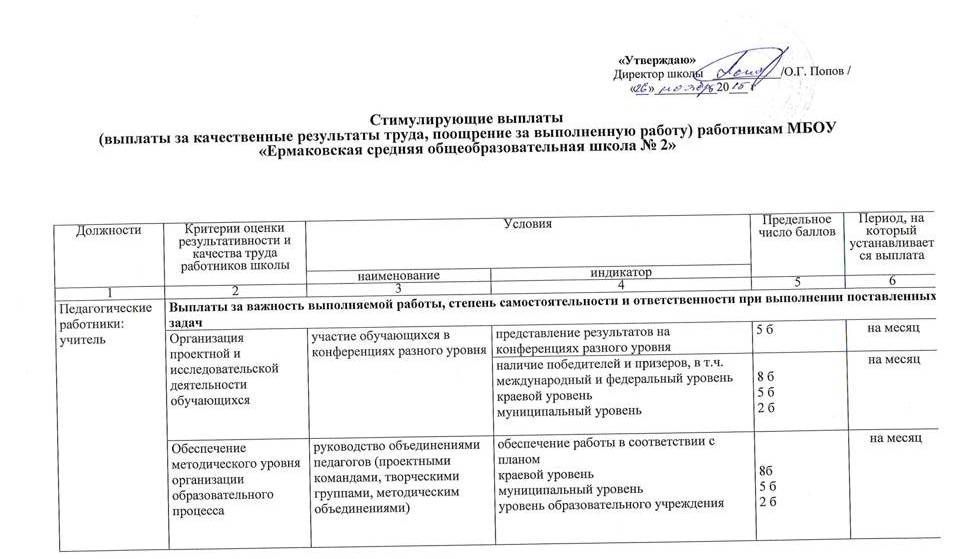 Критерии оценки результативности и качества трудаУсловияУсловияПредельный размер (%) от доходов полученных организацией от приносящей доход деятельностиКритерии оценки результативности и качества труданаименованиеиндикаторПредельный размер (%) от доходов полученных организацией от приносящей доход деятельностиВыплаты за интенсивность и высокие результаты работыВыплаты за интенсивность и высокие результаты работыВыплаты за интенсивность и высокие результаты работыВыплаты за интенсивность и высокие результаты работыорганизация приносящей доход деятельностидоля доходов организации от приносящей доход деятельности в отчетном квартале к объему средств, предусмотренному на выполнение государственного заданияот 1% до 15,9%0,5организация приносящей доход деятельностидоля доходов организации от приносящей доход деятельности в отчетном квартале к объему средств, предусмотренному на выполнение государственного заданияот 16% до 25,9%1,0организация приносящей доход деятельностидоля доходов организации от приносящей доход деятельности в отчетном квартале к объему средств, предусмотренному на выполнение государственного заданияот 26% до 30,9%1,5организация приносящей доход деятельностидоля доходов организации от приносящей доход деятельности в отчетном квартале к объему средств, предусмотренному на выполнение государственного заданияот 31% и выше2,0Квалификационные уровниКвалификационные уровниМинимальный размер оклада (должностного
оклада), ставки заработной платы, руб.Профессиональная квалификационная группа должностей работников      
учебно-вспомогательного персонала первого уровня             Профессиональная квалификационная группа должностей работников      
учебно-вспомогательного персонала первого уровня             Профессиональная квалификационная группа должностей работников      
учебно-вспомогательного персонала первого уровня             2 713,0Профессиональная квалификационная группа должностей работников      
учебно-вспомогательного персонала второго уровня             Профессиональная квалификационная группа должностей работников      
учебно-вспомогательного персонала второго уровня             Профессиональная квалификационная группа должностей работников      
учебно-вспомогательного персонала второго уровня             1 квалификационный уровень 2 857,0 <*>2 квалификационный уровень 3 170,0Профессиональная квалификационная группа должностей педагогических работниковПрофессиональная квалификационная группа должностей педагогических работниковПрофессиональная квалификационная группа должностей педагогических работников1 квалификационный уровень при наличии среднего    
профессионального       
образования             4 687,01 квалификационный уровень при наличии высшего     
профессионального       
образования             5 334,02 квалификационный уровень при наличии среднего    
профессионального       
образования             4 906,02 квалификационный уровень при наличии высшего     
профессионального       
образования             5 587,03 квалификационный уровень при наличии среднего    
профессионального       
образования             5 373,03 квалификационный уровень при наличии высшего     
профессионального       
образования             6 119,04 квалификационный уровень при наличии среднего    
профессионального       
образования             5 880,04 квалификационный уровень при наличии высшего     
профессионального       
образования             6 699,0Квалификационные уровниМинимальный размер оклада (должностного
оклада), ставки   
заработной платы, руб.        Профессиональная квалификационная группа «Общеотраслевые должности служащих первого уровня»Профессиональная квалификационная группа «Общеотраслевые должности служащих первого уровня»1 квалификационный уровень                          2 857,02 квалификационный уровень                          3 013,0   Профессиональная квалификационная группа «Общеотраслевые должности служащих второго уровня»   Профессиональная квалификационная группа «Общеотраслевые должности служащих второго уровня»1 квалификационный уровень                          3 170,02 квалификационный уровень                          3 484,03 квалификационный уровень                          3 828,04 квалификационный уровень                          4 831,0Профессиональная квалификационная группа «Общеотраслевые должности служащих третьего уровня»Профессиональная квалификационная группа «Общеотраслевые должности служащих третьего уровня»1 квалификационный уровень                          3 484,02 квалификационный уровень                          3 828,03 квалификационный уровень                          4 202,04 квалификационный уровень                          5 051,0Квалификационные уровниМинимальный размер оклада (должностного
оклада), ставки   
заработной платы, руб.Профессиональная квалификационная группа 
«Общеотраслевые профессии рабочих первого уровня» Профессиональная квалификационная группа 
«Общеотраслевые профессии рабочих первого уровня» 1 квалификационный уровень                          2 454,02 квалификационный уровень                          2 572,0Профессиональная квалификационная группа «Общеотраслевые профессии рабочих второго уровня»                         Профессиональная квалификационная группа «Общеотраслевые профессии рабочих второго уровня»                         1 квалификационный уровень                          2 857,02 квалификационный уровень                          3 484,03 квалификационный уровень                          3 828,04 квалификационный уровень                          4 612,0ДолжностьМинимальный размер оклада (должностного
оклада), ставки   
 заработной платы, руб.        Заведующий библиотекой                              5 897,0Художественный руководитель                         6 037,0Специалист по охране труда3 484,0Специалист по охране труда IIкатегории3 828,0Специалист по охране труда Iкатегории4 202,0№ п/пВиды компенсационных выплатРазмер в процентах к окладу (должностному окладу), ставке заработной платы1.за работу в образовательных организациях 
для обучающихся с ограниченным возможностями здоровья  (отделениях, классах, группах) (кроме медицинских работников) <*>202.руководителям образовательных организаций, имеющих отделения, классы, группы для обучающихся (воспитанников) с ограниченным возможностями здоровья или классы (группы) для обучающихся (воспитанников) нуждающихся в длительном лечении153.женщинам, работающим в сельской местности, 
на работах, где по условиям труда рабочий день разделен 
на части (с перерывом рабочего времени более двух часов)304.за ненормированный рабочий день (за исключением водителей легковых автомобилей)155.выплата за работу в сельской местности25ДолжностьКритерии оценки 
эффективности и 
качества деятельности   
организацийУсловияУсловияРазмер выплат 
к окладу, (должностному окладу), ставке заработной платыДолжностьКритерии оценки 
эффективности и 
качества деятельности   
организацийнаименованиеиндикаторРазмер выплат 
к окладу, (должностному окладу), ставке заработной платы12345Руководи-тель организа-цииВыплаты за важность выполняемой работы, степень самостоятельности 
и ответственности при выполнении поставленных задачВыплаты за важность выполняемой работы, степень самостоятельности 
и ответственности при выполнении поставленных задачВыплаты за важность выполняемой работы, степень самостоятельности 
и ответственности при выполнении поставленных задачВыплаты за важность выполняемой работы, степень самостоятельности 
и ответственности при выполнении поставленных задачРуководи-тель организа-цииОбеспечение стабильного функционирования организацииобеспечение безопасных и комфортных условий для организации образовательного процесса  и  проживания обучающихся в  организацииотсутствие предписаний надзорных органов20%Руководи-тель организа-цииОбеспечение стабильного функционирования организацииобеспечение безопасных и комфортных условий для организации образовательного процесса  и  проживания обучающихся в  организацииотсутствие травм, несчастных случаев20%Руководи-тель организа-цииОбеспечение стабильного функционирования организациивыполнение государственного задания100%50%Руководи-тель организа-цииОбеспечение стабильного функционирования организацииобеспечение сохранности имущества в соответствии с нормативными сроками эксплуатации100%5%Руководи-тель организа-цииВыплаты за интенсивность и высокие результаты работыВыплаты за интенсивность и высокие результаты работыВыплаты за интенсивность и высокие результаты работыВыплаты за интенсивность и высокие результаты работыРуководи-тель организа-цииОбеспечение развития организацииорганизация участия педагогов, обучающихся в региональных, межрегиональных, всероссийских, международных  конкурсах,  мероприятиях наличие призового места на следующих уровнях: Руководи-тель организа-цииОбеспечение развития организацииорганизация участия педагогов, обучающихся в региональных, межрегиональных, всероссийских, международных  конкурсах,  мероприятиях региональном10%Руководи-тель организа-цииОбеспечение развития организацииорганизация участия педагогов, обучающихся в региональных, межрегиональных, всероссийских, международных  конкурсах,  мероприятиях межрегиональ-ном15%Руководи-тель организа-цииОбеспечение развития организацииорганизация участия педагогов, обучающихся в региональных, межрегиональных, всероссийских, международных  конкурсах,  мероприятиях всероссийском 25%Руководи-тель организа-цииОбеспечение развития организацииорганизация участия педагогов, обучающихся в региональных, межрегиональных, всероссийских, международных  конкурсах,  мероприятиях международном 50%Руководи-тель организа-цииОбеспечение развития организацииведение экспериментальной работы наличие статуса базовой площадки30%Руководи-тель организа-цииОбеспечение развития организацииотсутствие правонарушений, совершенных обучающимися05%Руководи-тель организа-цииВыплаты за качество выполняемых работВыплаты за качество выполняемых работВыплаты за качество выполняемых работВыплаты за качество выполняемых работРуководи-тель организа-цииРезультативность деятельности организацииосвоение образовательной программы по результатам четвертных и годовых оценок обучающихся   качество обученности 
не ниже 70% 15%Руководи-тель организа-циивключенность в рейтинг по итогам оценки  деятельности организации наличие свидетельств признания высокого качества деятельности организации со стороны других организаций, учреждений, ведомств, органов власти15%Эффективность управления коллективомотсутствие замечаний надзорных органов в части нарушений трудового законодательства05%Эффективность управления коллективомотсутствие обращений граждан по поводу конфликтных ситуаций05%Соответствие  локальных актов организации, нормативных актов организации, исходящей документации действующему законодательствуотсутствие замечаний к локальным и нормативным актам 010%№ п/пВиды персональных выплатРазмер выплатк окладу (должностномуокладу) <*>2опыт работы в занимаемой должности <**>:2от 1 года до 5 лет <***>при наличии ученой степени кандидата наук, культурологии, искусствоведения <***>при наличии ученой степени доктора наук, культурологии,искусствоведения <***>при наличии почетного звания, начинающегося со слова«Заслуженный» <***>при наличии почетного звания, начинающегося со слова «народный» <***>5%15%20%15%20%2от 5 года до 10 лет <***>при наличии ученой степени кандидата наук, культурологии, искусствоведения <***>при наличии ученой степени доктора наук, культурологии,искусствоведения <***>при наличии почетного звания, начинающегося со слова«Заслуженный» <***>при наличии почетного звания, начинающегося со слова «народный» <***>15%25%30%25%30%2свыше 10 лет <***>при наличии ученой степени кандидата наук, культурологии, искусствоведения <***>при наличии ученой степени доктора наук, культурологии,искусствоведения <***>при наличии почетного звания, начинающегося со слова«Заслуженный» <***>при наличии почетного звания, начинающегося со слова «народный» <***>25%35%40%35%40%Критерии оценки результативности и качества труда работников образовательных организацийУсловия Условия Условия Размер к окладу (должностному окладу), ставкеКритерии оценки результативности и качества труда работников образовательных организацийнаименованиенаименованиеиндикаторРазмер к окладу (должностному окладу), ставкеСтепень освоения выделенных бюджетных средствПроцент освоения выделенных бюджетных средствот 98% до 99% от 99,1% до 100%│  от 98% до 99% от 99,1% до 100%│  70%100%Проведение ремонтных работТекущий ремонт Капитальный ремонтВыполнение в срок, качественно,в полном объемеВыполнение в срок, качественно,в полном объеме25%50%Подготовка образовательной организации к новому учебному годуОбразовательная организация принята надзорными органамиБез замечанийБез замечаний50%Участие в инновационной деятельностиНаличие реализуемых проектовРеализация проектовРеализация проектов100%Организация и проведение выездных работ, мероприятийНаличие важных работ, мероприятийМеждународные,Федеральные,Межрегиональные,Региональные,Внутри образовательной организацииМеждународные,Федеральные,Межрегиональные,Региональные,Внутри образовательной организации100%90%80%70%60%№ п/пОснование повышения оклада (должностного оклада), ставки заработной платыЗначение 
повышающего коэффициента1.За наличие квалификационной категории:высшей квалификационной категориипервой квалификационной категориивторой  квалификационной категории25%15%10%2.За осуществление педагогической деятельности в условиях изменения содержания образования и воспитания:2.для педагогических работников дошкольных образовательных организацийдо 50%2.для педагогических работников дошкольных образовательных организацийдо 50%№ п/пВиды и условия персональных выплатРазмер к окладу (должностному окладу), ставке заработной платы1.за опыт работы в занимаемой должности: <*>за опыт работы в занимаемой должности: <*>1.1.от 1 года до 5 лет:5%при наличии ученой степени кандидата наук, культурологии, искусствоведения <**>15%при наличии ученой степени доктора наук, культурологии, искусствоведения <**>20%при наличии почетного звания, начинающегося со слова «Заслуженный»<**>15%при наличии почетного звания, начинающегося со слова «Народный». <**>20%1.2.от 5 лет до 10 лет:15%при наличии ученой степени кандидата наук, культурологии, искусствоведения <**>25%при наличии ученой степени доктора наук, культурологии, искусствоведения <**>30%при наличии почетного звания, начинающегося со слова «Заслуженный» <**>25%при наличии почетного звания, начинающегося со слова «Народный» <**>30%1.3.свыше 10 лет 25%1.3.при наличии ученой степени кандидата наук, культурологии, искусствоведения <**>35%1.3.при наличии ученой степени доктора наук, культурологии, искусствоведения <**>40%1.3.при наличии почетного звания, начинающегося со слова «Заслуженный». <**>35%1.3.при наличии почетного звания, начинающегося со слова «Народный» <**>40%2за сложность, напряженность и особый режим работы: за сложность, напряженность и особый режим работы: 2.1.за заведование элементами инфраструктуры:<****>:2.1.кабинетами, лабораториями,10%2.1.учебно-опытными участками, мастерскими, музыкальными 
и спортивными залами20%3специалистам, впервые окончившим одну из организаций высшего или среднего профессионального образования и заключившим в течение трех лет после окончания учебного заведения трудовые договоры с краевыми государственными бюджетными и казенными образовательными организациями либо продолжающим работу в образовательной организации.Персональная выплата устанавливается на срок первых пяти лет работы с момента окончания учебного заведения20%4краевые выплаты воспитателям краевых государственных бюджетных и казенных образовательных организаций, реализующих основную общеобразовательную программу дошкольного образования детей <*****>718,4 рубля4краевые выплаты младшим воспитателям и помощникам воспитателей краевых государственных бюджетных и казенных образовательных организаций, реализующих основную общеобразовательную программу дошкольного образования детей <*****>2 155,2 рубляучастие в работе аттестационной комиссии, экспертной комиссии, психолого-медико-педагогическом консилиуме школы, наставническая работапостоянное участие в комиссиях, подготовка отчетной документацииразовое участиепостоянное участие в комиссиях, подготовка отчетной документацииразовое участие10на месяцна месяцВедение профессиональной документации (тематическое планирование, рабочие программы)Полнота и соответствие нормативным документам(полнота и соответствие нормативным документам)(полнота и соответствие нормативным документам)10 б6 б4 б2 бна месяцна месяцВыплаты за интенсивность и высокие результаты работыВыплаты за интенсивность и высокие результаты работыВыплаты за интенсивность и высокие результаты работыВыплаты за интенсивность и высокие результаты работыВыплаты за интенсивность и высокие результаты работыВыплаты за интенсивность и высокие результаты работыВыплаты за интенсивность и высокие результаты работыСтабильность и рост качества обучения, положительная динамика по индивидуальному прогрессу обучающихсяУчастие в разработке  реализации проектов, программ, связанных с образовательной деятельностьюУчастие школьников в мероприятиях различного уровняДокументально подтвержденное участие в мероприятии (участвующих от общего числа обучающихся)Документально подтвержденное участие в мероприятии (участвующих от общего числа обучающихся)10 б5 б2 бна месяцна месяцСтабильность и рост качества обучения, положительная динамика по индивидуальному прогрессу обучающихсяУчастие в разработке  реализации проектов, программ, связанных с образовательной деятельностьюКачество успеваемости(по результатам итоговых контрольных работ, контрольных срезов, ГИА-9 ЕГЭ)Разработка реализация программ проектовДинамка показателей по общеобразовательной организации (начального общего основного общего, среднего общего образования динамика роста качества образования)Призовое место в конкурсе проектов и программкраевой уровеньмуниципальный уровеньуровень образовательного учрежденияДинамка показателей по общеобразовательной организации (начального общего основного общего, среднего общего образования динамика роста качества образования)Призовое место в конкурсе проектов и программкраевой уровеньмуниципальный уровеньуровень образовательного учреждения30 б5 б за 1 учащегося10 б5 б2 бРаз в четвертьна месяцРаз в четвертьна месяцПрезентация результатов работы в форме статьи, выступления на РМО, форумах педагогов, конференциях, семинарахПрезентация результатов работы в форме статьи, выступления на РМО, форумах педагогов, конференциях, семинарах10 бна месяцна месяцУчет численности учеников в классеПовышение численности учеников в классе над нормативной численностью обучающихся в классеЧисленность человекЧисленность человек5 за 1 обучающегосяна четвертьна четвертьВыплаты за качество выполняемых работВыплаты за качество выполняемых работВыплаты за качество выполняемых работВыплаты за качество выполняемых работВыплаты за качество выполняемых работВыплаты за качество выполняемых работВыплаты за качество выполняемых работВысокий уровень педагогического мастерства при организации образовательного процессаОсвоение информационных технологий и применение их в практике работы с детьмиИспользование при организации занятий интерактивной доски, компьютерных программ100% (использования)60% (использования)40 % (использования)20 %(использования)Использование при организации занятий интерактивной доски, компьютерных программ100% (использования)60% (использования)40 % (использования)20 %(использования)20 б12 б8 б4 бна месяцна месяцВысокий уровень педагогического мастерства при организации образовательного процессаИспользование при организации занятий интерактивной доски, компьютерных программ100% (использования)60% (использования)40 % (использования)20 %(использования)Использование при организации занятий интерактивной доски, компьютерных программ100% (использования)60% (использования)40 % (использования)20 %(использования)20 б12 б8 б4 бВыстраивание образовательного процесса в соответствии с программой надпредметного содержанияНаличие программыНаличие программы20 бна  месяцна  месяцПедагогические работники:педагог-психолог,социальный педагогВыплаты за важность выполняемой работы, степень самостоятельности и ответственности при выполнении поставленных задачВыплаты за важность выполняемой работы, степень самостоятельности и ответственности при выполнении поставленных задачВыплаты за важность выполняемой работы, степень самостоятельности и ответственности при выполнении поставленных задачВыплаты за важность выполняемой работы, степень самостоятельности и ответственности при выполнении поставленных задачВыплаты за важность выполняемой работы, степень самостоятельности и ответственности при выполнении поставленных задачВыплаты за важность выполняемой работы, степень самостоятельности и ответственности при выполнении поставленных задачВыплаты за важность выполняемой работы, степень самостоятельности и ответственности при выполнении поставленных задачПедагогические работники:педагог-психолог,социальный педагогСопровождение обучающихся в образовательном процессеруководство медико-психолого-педагогическим консилиумом (МППК)работа МППК в соответствии с планоммуниципальный уровеньуровень образовательного учрежденияработа МППК в соответствии с планоммуниципальный уровеньуровень образовательного учреждения5 б2 б    на месяцна месяцПедагогические работники:педагог-психолог,социальный педагогСопровождение обучающихся в образовательном процессепроведение мероприятий для родителей обучающихсяпроведение одного мероприятиямуниципальный уровеньуровень образовательного учрежденияпроведение одного мероприятиямуниципальный уровеньуровень образовательного учреждения5 б2 б    на месяцна месяцПедагогические работники:педагог-психолог,социальный педагогВыплаты за интенсивность и высокие результаты работыВыплаты за интенсивность и высокие результаты работыВыплаты за интенсивность и высокие результаты работыВыплаты за интенсивность и высокие результаты работыВыплаты за интенсивность и высокие результаты работыВыплаты за интенсивность и высокие результаты работыВыплаты за интенсивность и высокие результаты работыПедагогические работники:педагог-психолог,социальный педагогЭффективность  методов и способов работы по педагогическому сопровождению обучающихсяучастие в разработке и реализации проектов, программ, связанных с образовательной деятельностьюучастие в разработке и реализации проектов, программ, связанных с образовательной деятельностьюза участие в разработке и реализации проектов, программ, связанных с образовательной деятельностьюкраевой уровеньмуниципальный уровеньуровень образовательного учреждения20 б5 б2  б   на месяцна месяцПедагогические работники:педагог-психолог,социальный педагогЭффективность  методов и способов работы по педагогическому сопровождению обучающихсяучастие в разработке и реализации проектов, программ, связанных с образовательной деятельностьюучастие в разработке и реализации проектов, программ, связанных с образовательной деятельностьюпризовое место в конкурсе проектов и программ, получение грантакраевой уровеньмуниципальный уровень15 б5   б      на месяцна месяцПедагогические работники:педагог-психолог,социальный педагогЭффективность  методов и способов работы по педагогическому сопровождению обучающихсяучастие в разработке и реализации проектов, программ, связанных с образовательной деятельностьюучастие в разработке и реализации проектов, программ, связанных с образовательной деятельностьюпрезентация результатов работы в форме статьи, выступления на форумах педагогов, РМО, семинарах, конференциях краевой уровеньмуниципальный уровень15 б5 бна месяцна месяцПедагогические работники:педагог-психолог,социальный педагогЭффективность  методов и способов работы по педагогическому сопровождению обучающихсяАдаптация вновь поступивших обучающихся, благоприятный психологический климатАдаптация вновь поступивших обучающихся, благоприятный психологический климатУменьшение числа конфликтных ситуаций среди обучающихся15 бна полугодиена полугодиеПедагогические работники:педагог-психолог,социальный педагогВыплаты за качество выполняемых работВыплаты за качество выполняемых работВыплаты за качество выполняемых работВыплаты за качество выполняемых работВыплаты за качество выполняемых работВыплаты за качество выполняемых работВыплаты за качество выполняемых работПедагогические работники:педагог-психолог,социальный педагогВысокий уровень педагогического мастерства при организации процесса психолого-педагогического сопровождения обучающихсяОрганизация работы службы психолого-педагогического сопровождения обучающихсяОрганизация работы службы психолого-педагогического сопровождения обучающихсяОтрицательная динамика возникновения конфликтов в течение учебного года. Анкетирование классных руководителей, родителей и учащихся.30 бна годна годПедагог дополнительного образования, музыкальный руководитель, педагог-организатор Выплаты за важность выполняемой работы, степень самостоятельности и ответственности при выполнении поставленных задачВыплаты за важность выполняемой работы, степень самостоятельности и ответственности при выполнении поставленных задачВыплаты за важность выполняемой работы, степень самостоятельности и ответственности при выполнении поставленных задачВыплаты за важность выполняемой работы, степень самостоятельности и ответственности при выполнении поставленных задачВыплаты за важность выполняемой работы, степень самостоятельности и ответственности при выполнении поставленных задачВыплаты за важность выполняемой работы, степень самостоятельности и ответственности при выполнении поставленных задачВыплаты за важность выполняемой работы, степень самостоятельности и ответственности при выполнении поставленных задачПедагог дополнительного образования, музыкальный руководитель, педагог-организатор Руководство проектными и творческими группами, методическими объединениями, кафедрамируководство объединениями педагогов (проектными командами,  творческими группами, методическими объединениями)руководство объединениями педагогов (проектными командами,  творческими группами, методическими объединениями)обеспечение работы в соответствии с планоммуниципальный уровеньуровень образовательного учреждения15 б5 бна месяцна месяцПедагог дополнительного образования, музыкальный руководитель, педагог-организатор Ведение профессиональной документации (тематическое планирование, рабочие программы)полнота и соответствие нормативным регламентирующим документамполнота и соответствие нормативным регламентирующим документам100% (полнота и соответствие нормативным документам)60% (полнота и соответствие нормативным документам)40 % (полнота и соответствие нормативным документам)20 % (полнота и соответствие нормативным документам)10 б6 б4 б2 бна месяцна месяцПедагог дополнительного образования, музыкальный руководитель, педагог-организатор Выплаты за интенсивность и высокие результаты работыВыплаты за интенсивность и высокие результаты работыВыплаты за интенсивность и высокие результаты работыВыплаты за интенсивность и высокие результаты работыВыплаты за интенсивность и высокие результаты работыВыплаты за интенсивность и высокие результаты работыВыплаты за интенсивность и высокие результаты работыПедагог дополнительного образования, музыкальный руководитель, педагог-организатор Достижения воспитанниковУчастие обучающихся в различных конкурсах, соревнованиях, конференциях, олимпиадах различного уровняУчастие обучающихся в различных конкурсах, соревнованиях, конференциях, олимпиадах различного уровняДокументально подтвержденное участие в мероприятии. % участвующих от общего числа обучающихся.60 % (участвующих от общего числа обучающихся)30 % (участвующих от общего числа обучающихся)12 % (участвующих от общего числа обучающихся)10 б5 б2 б10 б5 б2 бна месяцПедагог дополнительного образования, музыкальный руководитель, педагог-организатор Достижения воспитанниковУчастие обучающихся в различных конкурсах, соревнованиях, конференциях, олимпиадах различного уровняУчастие обучающихся в различных конкурсах, соревнованиях, конференциях, олимпиадах различного уровняПризовое место краевой уровеньмуниципальный уровень15 б5 б15 б5 бна месяцПедагог дополнительного образования, музыкальный руководитель, педагог-организатор Организация деятельности детских объединений, организацийпостоянный состав, создание и реализация социальных проектов, программпостоянный состав, создание и реализация социальных проектов, программЗа каждый проект, программукраевой уровеньмуниципальный уровеньуровень образовательного учреждения10 б5 б2 б 10 б5 б2 б на месяцПедагог дополнительного образования, музыкальный руководитель, педагог-организатор Выплаты за качество выполняемых работВыплаты за качество выполняемых работВыплаты за качество выполняемых работВыплаты за качество выполняемых работВыплаты за качество выполняемых работВыплаты за качество выполняемых работВыплаты за качество выполняемых работПедагог дополнительного образования, музыкальный руководитель, педагог-организатор Высокий уровень педагогического мастерства при организации образовательного процессаУчастие в конкурсах профессионального мастерства. Использование полученного опыта в своей повседневной деятельностиУчастие в конкурсах профессионального мастерства. Использование полученного опыта в своей повседневной деятельностиВнедрение технологий форм, методов, приемов, демонстрация их при проведении мастер-классов, творческих отчетовкраевой уровеньмуниципальный уровень образовательного учреждения10 б5 б2 б    на месяцна месяцЗаведующий библиотекой,библиотекарьВыплаты за важность выполняемой работы, степень самостоятельности и ответственности при выполнении поставленных задачВыплаты за важность выполняемой работы, степень самостоятельности и ответственности при выполнении поставленных задачВыплаты за важность выполняемой работы, степень самостоятельности и ответственности при выполнении поставленных задачВыплаты за важность выполняемой работы, степень самостоятельности и ответственности при выполнении поставленных задачВыплаты за важность выполняемой работы, степень самостоятельности и ответственности при выполнении поставленных задачВыплаты за важность выполняемой работы, степень самостоятельности и ответственности при выполнении поставленных задачВыплаты за важность выполняемой работы, степень самостоятельности и ответственности при выполнении поставленных задачЗаведующий библиотекой,библиотекарьСоздание системы работы по повышению мотивации обучающихся к чтениюКоличество обучающихся  и работников учреждения, пользующихся фондом библиотеки Количество обучающихся  и работников учреждения, пользующихся фондом библиотеки более 80%15 бна полугодиена полугодиеЗаведующий библиотекой,библиотекарьСовершенствование информационно-библиотечной системы учрежденияСоздание программы развития  информационно-библиографического пространства учрежденияСоздание программы развития  информационно-библиографического пространства учрежденияНаличие программы развития20 бна четвертьна четвертьЗаведующий библиотекой,библиотекарьВыплаты за интенсивность и высокие результаты работыВыплаты за интенсивность и высокие результаты работыВыплаты за интенсивность и высокие результаты работыВыплаты за интенсивность и высокие результаты работыВыплаты за интенсивность и высокие результаты работыВыплаты за интенсивность и высокие результаты работыВыплаты за интенсивность и высокие результаты работыЗаведующий библиотекой,библиотекарьСохранность библиотечного фонда школыколичество списываемой литературы библиотечного фонда количество списываемой литературы библиотечного фонда менее 20% фонда30 бна годна годЗаведующий библиотекой,библиотекарьОсуществление текущего информирования коллектива педагогов и обучающихся проведение уроков информационной культурыпроведение уроков информационной культурымуниципальный уровеньуровень образовательного учреждения5 б2 б на месяцна месяцЗаведующий библиотекой,библиотекарьОсуществление текущего информирования коллектива педагогов и обучающихся проведение дней информированияпроведение дней информированиямуниципальный уровеньуровень образовательного учреждения10 б5 бна месяцна месяцЗаведующий библиотекой,библиотекарьВыплаты за качество выполняемых работВыплаты за качество выполняемых работВыплаты за качество выполняемых работВыплаты за качество выполняемых работВыплаты за качество выполняемых работВыплаты за качество выполняемых работВыплаты за качество выполняемых работЗаведующий библиотекой,библиотекарьВысокий уровень профессионального мастерстваСистематическая работа по повышению педагогического мастерства (курсы повышения квалификации, семинары, самообразование), использование полученного опыта в своей повседневной деятельностиСистематическая работа по повышению педагогического мастерства (курсы повышения квалификации, семинары, самообразование), использование полученного опыта в своей повседневной деятельностиВнедрение новых технологий, форм, методов приемов, демонстрация их при проведении мастер- классов, творческих отчетовкраевой уровеньмуниципальный уровеньуровень образовательного учреждения10 б5 б2 б   на месяцна месяцПреподаватель-организатор основ безопасности жизнедеятельностиВыплаты за важность выполняемой работы, степень самостоятельности и ответственности при выполнении поставленных задачВыплаты за важность выполняемой работы, степень самостоятельности и ответственности при выполнении поставленных задачВыплаты за важность выполняемой работы, степень самостоятельности и ответственности при выполнении поставленных задачВыплаты за важность выполняемой работы, степень самостоятельности и ответственности при выполнении поставленных задачВыплаты за важность выполняемой работы, степень самостоятельности и ответственности при выполнении поставленных задачВыплаты за важность выполняемой работы, степень самостоятельности и ответственности при выполнении поставленных задачВыплаты за важность выполняемой работы, степень самостоятельности и ответственности при выполнении поставленных задачПреподаватель-организатор основ безопасности жизнедеятельностиОрганизация работы по соблюдению правил техники безопасности  жизнедеятельностиПроведение инструктажа с учащимися и работниками организацииПроведение инструктажа с учащимися и работниками организацииКонтроль за ведением классной и школьной документации по проведению инструктажей10 бна четвертьна четвертьПреподаватель-организатор основ безопасности жизнедеятельностиКонтроль за безопасностью в образовательном процессе оборудования, приборов, технических средств обученияКонтроль за безопасностью в образовательном процессе оборудования, приборов, технических средств обученияНаличие актов осмотра  оборудования, приборов, технических средств обучения10 бна  месяцна  месяцПреподаватель-организатор основ безопасности жизнедеятельностиВзаимодействие с учреждениями и организациямиРазработка плана гражданской обороны организацииРазработка плана гражданской обороны организацииНаличие плана 30 бна квартална кварталПреподаватель-организатор основ безопасности жизнедеятельностиОрганизация занятий по гражданской обороны организации Организация занятий по гражданской обороны организации Проведение учений 10 бна месяцна месяцПреподаватель-организатор основ безопасности жизнедеятельностиВыплаты за интенсивность и высокие результаты работыВыплаты за интенсивность и высокие результаты работыВыплаты за интенсивность и высокие результаты работыВыплаты за интенсивность и высокие результаты работыВыплаты за интенсивность и высокие результаты работыВыплаты за интенсивность и высокие результаты работыВыплаты за интенсивность и высокие результаты работыПреподаватель-организатор основ безопасности жизнедеятельностиДостижения обучающихся, воспитанниковУчастие в различных конкурсах, соревнованиях, олимпиадах, конференцияхУчастие в различных конкурсах, соревнованиях, олимпиадах, конференцияхДокументально подтвержденное участие в мероприятии. % участвующих от общего числа обучающихся.60 % (участвующих от общего числа обучающихся)30 % (участвующих от общего числа обучающихся)12 % (участвующих от общего числа обучающихся)Введение портфолио обучающихсяПризовое местокраевой уровеньмуниципальный уровень10 б5 б2 б30 б15 б5 бна месяцна годна месяцна месяцна годна месяцПреподаватель-организатор основ безопасности жизнедеятельностиУчитель – логопед, учитель дефектологВыплаты за важность выполняемой работы, степень самостоятельности и ответственности при выполнении поставленных задачВыплаты за важность выполняемой работы, степень самостоятельности и ответственности при выполнении поставленных задачВыплаты за важность выполняемой работы, степень самостоятельности и ответственности при выполнении поставленных задачВыплаты за важность выполняемой работы, степень самостоятельности и ответственности при выполнении поставленных задачВыплаты за важность выполняемой работы, степень самостоятельности и ответственности при выполнении поставленных задачВыплаты за важность выполняемой работы, степень самостоятельности и ответственности при выполнении поставленных задачВыплаты за важность выполняемой работы, степень самостоятельности и ответственности при выполнении поставленных задачУчитель – логопед, учитель дефектологРабота в  медико-психолого-педагогическим консилиумом (МППК)Участие в работеУчастие в работеПостоянное, без пропусков, участие в одной из комиссий, подготовка отчетной документации10 б         на месяц  на месяцУчитель – логопед, учитель дефектологРабота с семьями обучающихсяПроведение мероприятий для родителей, семей обучающихсяПроведение мероприятий для родителей, семей обучающихсяПроведение одного мероприятия муниципальный уровеньуровень образовательного учреждения5 б2б  на месяцна месяцУчитель – логопед, учитель дефектологВыплаты за интенсивность и высокие результаты работыВыплаты за интенсивность и высокие результаты работыВыплаты за интенсивность и высокие результаты работыВыплаты за интенсивность и высокие результаты работыВыплаты за интенсивность и высокие результаты работыВыплаты за интенсивность и высокие результаты работыВыплаты за интенсивность и высокие результаты работыУчитель – логопед, учитель дефектологПодготовка, участие, победы во внутришкольных, районных, краевых мероприятияхЭффективная реализация коррекционной направленности образовательного процессаПодготовка одного мероприятияПодготовка детей к участию в одном мероприятии 2 б2бна месяц    на месяцна месяц    на месяцУчитель – логопед, учитель дефектологПодготовка, участие, победы во внутришкольных, районных, краевых мероприятияхЭффективная реализация коррекционной направленности образовательного процессаУчастие в одном районном, краевом мероприятии5 бна месяцна месяцУчитель – логопед, учитель дефектологПодготовка, участие, победы во внутришкольных, районных, краевых мероприятияхЭффективная реализация коррекционной направленности образовательного процессаПризовое место в районном, краевом мероприятии10 бна месяцна месяцУчитель – логопед, учитель дефектологПодготовка, участие, победы во внутришкольных, районных, краевых мероприятияхЭффективная реализация коррекционной направленности образовательного процессаДинамика повышения качества успеваемости обучающихся50-65 %65 – 80 %10 б20 бна четвертьна четвертьУчитель – логопед, учитель дефектологПодготовка, участие, победы во внутришкольных, районных, краевых мероприятияхЭффективная реализация коррекционной направленности образовательного процессаДинамика повышения качества успеваемости обучающихся50-65 %65 – 80 %10 б20 бна четвертьна четвертьУчитель – логопед, учитель дефектологПодготовка, участие, победы во внутришкольных, районных, краевых мероприятияхЭффективная реализация коррекционной направленности образовательного процессаДинамика повышения качества успеваемости обучающихся50-65 %65 – 80 %10 б20 бУчитель – логопед, учитель дефектологВыплаты за качество выполняемых работВыплаты за качество выполняемых работВыплаты за качество выполняемых работВыплаты за качество выполняемых работВыплаты за качество выполняемых работВыплаты за качество выполняемых работВыплаты за качество выполняемых работ годУчитель – логопед, учитель дефектологУчастие в разработке и реализации проектов, программ, связанных с образовательной деятельностьюРазработка, согласование, утверждение и реализация проектов и программРазработка, согласование, утверждение и реализация проектов и программНаличие лицензированной программы    30 бна месяцна месяцУчитель – логопед, учитель дефектологУчастие в разработке и реализации проектов, программ, связанных с образовательной деятельностьюРазработка, согласование, утверждение и реализация проектов и программРазработка, согласование, утверждение и реализация проектов и программПризовое место в конкурсе проектов и программкраевой уровеньмуниципальный уровень10 б5 бна месяцна месяцУчитель – логопед, учитель дефектологУчастие в разработке и реализации проектов, программ, связанных с образовательной деятельностьюРазработка, согласование, утверждение и реализация проектов и программРазработка, согласование, утверждение и реализация проектов и программИздание печатной продукции, отражающей результаты работы20 б